Vznik dokumentu byl podpořen z Operačního programu Výzkum, vývoj a vzděláváníNázev projektu: Místní akční plán rozvoje vzdělávání na území ORP Český KrumlovČíslo projektu: CZ.02.3.68/0.0/0.0/15_005/0000285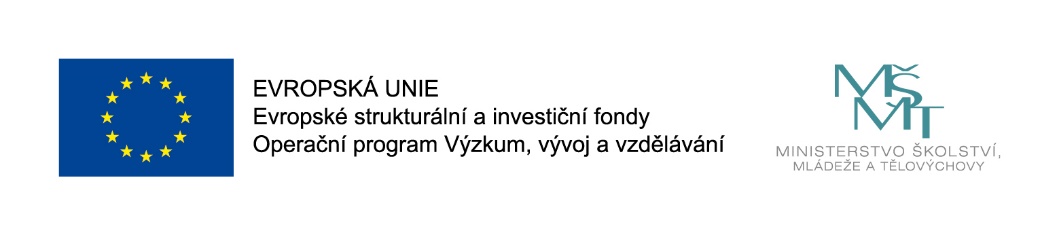 Realizátor projektu: Místní akční skupina Blanský les – Netolicko o. p. s.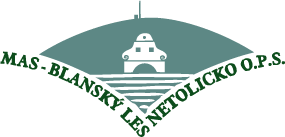 Východiska Ročního akčního plánu:Roční akční plán obsahuje blíže rozpracované některé Priority a cíle stanovené ve Strategickém rámci MAP do r. 2023, které by měly být v příslušném období realizovány, příp. dále rozpracoványRoční akční plán je koncipován na období školního roku, tzn. 2018/2019, kdy termínem realizace se rozumí období nejméně 4 měsíce před začátkem a po skončení příslušného školního roku (předpokládá se, že přípravné práce budou realizovány již v jarních a letních měsících a dokončovány po ukončení školního roku dle aktuální potřebnosti)Roční akční plán obsahuje neinvestiční aktivity škol a aktivity spolupráce, investiční aktivity škol jsou uvedeny v příloze č. 3 MAP – „Investiční priority - seznam projektových záměrů“V rámci přípravy akčního plánu proběhlo několik diskuzních skupin, kde byly diskutovány priority a cíle navržené ve Strategickém rámci MAP a navrhovány aktivity do akčního plánu:Neformální a zájmové vzdělávání: 6. 10. 2016Zřizovatelé – 24. 11. 2016, 6. 12. 2016, 28. 2. 2017, 19. 10. 2017Školy – 6. 12. 2016Setkání ředitelů škol ORP – 28. 3. 2017Akční plán – 24. 4. 2017Dotazníkové šetření – 27. 6. 2017, 10. 8. 2017Podzim 2017 – projednávání akčního plánu a jednotlivých aktivit se školami Akční plán může být v průběhu své platnosti dále rozpracován a doplňovánRovněž rozpočty jednotlivých aktivit budou průběžně doplňoványAkční plán byl schválen Řídícím výborem MAP dne: 13. 12. 2017Priority a cíle stanovené ve Strategickém rámci MAP, které roční akční plán dále rozvádí:SEZNAM AKTIVIT DLE STANOVENÝCH PRIORIT:Priorita 1: DOSTUPNÉ A KVALITNÍ PŘEDŠKOLNÍ VZDĚLÁVÁNÍ A PÉČE O DĚTI DO 3 LET VĚKUAktivita P1.1:		Dvouleté dětí v MŠAktivita P1.2:		Malý čtenář		Aktivita P1.3:		Malý šikulaAktivita P1.4: 		To je životAktivita P1.5:		Těším se do školyAktivita P1.6:		Čím asi budu?Aktivita P1.7:		Personální podpora v MŠAktivita P1.8:		Rozvoj personálních kapacit v MŠAktivita P1.9:		Modernizace MŠPriorita 2: DOSTUPNÉ A KVALITNÍ ZÁKLADNÍ ŠKOLSTVÍAktivita P2.1: 		Čtenářská gramotnost v ZŠAktivita P2.2:		Matematická gramotnost v ZŠAktivita P2.3:		Brána jazyků otevřenáAktivita P2.4:		Přechod na 2. stupeň ZŠAktivita P2.5:		Laboratoř na kolečkách – přírodní vědyAktivita P2.6:		Polytechnické a manuální vzdělávání v ZŠAktivita P2.7:		Pořád se něco děje – zájmová činnostAktivita P2.8:		Já se to naučím – doučováníAktivita P2.9:		Rozvoj osobnosti žákaAktivita P2.10:		Poradenské služby v rámci školyAktivita P2.11:		Personální podpora v ZŠAktivita P2.12:		Rozvoj personálních kapacit v ZŠAktivita P2.13:		Modernizace ZŠPriorita 3: PODPORA VOLNOČASOVÝCH AKTIVIT PROSTŘEDNICTVÍM NEFORMÁLNÍHO A ZÁJMOVÉHO VZDĚLÁVÁNÍ A ZUŠAktivita P3.1: 		Multikulturní svět kolem násAktivita P3.2:		Zdravý životní stylAktivita P3.3:		Kam co patříAktivita P3.4:		Streetwork ČKAktivita P3.5:		Sochy a dětiAktivita P3.6:		Dopravní výchova v regionuAktivita P3.7:		Environmentální zahradaAktivita P3.8:		VědátorAktivita P3.9:		Personální podpora a rozvoj kapacit - vzdělávání pedagogů vč. dobrovolnictvíPriorita 4: POSÍLENÍ SPOLUPRÁCE A KOMUNIKACEAktivita P4.1:		Aktivní občanstvíAktivita P4.2: 		Aktivní zapojení rodičů do vzdělávací soustavy ve školeAktivita P4.3: 		Dotazníkové šetření IIAktivita P4.4:		Rodiče vítániAktivita P4.5:		Burza školAktivita P4.6:		Řemeslné projektové dnyAktivita P4.7:		Zvýšení enviromentálního povědomí žáků MŠ, ZŠ a rodičů aneb Peklík ekologemAktivita P4.8:		Poradenská a organizační podpora škol, MAPIIAktivita P4.9:		Spolupráce škol a dalších odborných partnerů Aktivita P4.10:		Příměstské a pobytové táboryPRIORITA 1:DOSTUPNÉ A KVALITNÍ PŘEDŠKOLNÍ VZDĚLÁVÁNÍ A PÉČE O DĚTI DO 3 LET VĚKUPRIORITA 2: DOSTUPNÉ A KVALITNÍ ZÁKLADNÍ ŠKOLSTVÍPriorita 3:PODPORA VOLNOČASOVÝCH AKTIVIT PROSTŘEDNICTVÍM NEFORMÁLNÍHO A ZÁJMOVÉHO VZDĚLÁVÁNÍ A ZUŠPriorita 4: POSÍLENÍ SPOLUPRÁCE A KOMUNIKACEVazba aktivit akčního plánu na cíle Strategického rámceVazba aktivit akčního plánu na povinná/volitelná opatření MAPPovinně volitelná témata MAP:Předškolní vzdělávání a péče: dostupnost, inkluze a kvalita (PT1)Čtenářská a matematická gramotnost v základním vzdělávání (PT2)Inkluzivní vzdělávání a podpora dětí a žáků ohrožených školním neúspěchem (PT3)Volitelná témata MAP:Doporučená opatření MAP:Rozvoj podnikavosti a iniciativy dětí a žáků (DT1)Rozvoj kompetencí dětí a žáků v polytechnickém vzdělávání (podpora zájmu, motivace a dovedností v oblasti vědy, technologií, inženýringu a matematiky „STEM“, což zahrnuje i  EVVO) (DT2)Kariérové poradenství v základních školách (DT3)Průřezová a volitelná opatření MAP (PVT)Rozvoj digitálních kompetencí dětí a žáků (PVT1)Rozvoj kompetencí dětí a žáků pro aktivní používání cizího jazyka (PVT2)Rozvoj sociálních a občanských kompetencí dětí a žáků (PVT3)Rozvoj kulturního povědomí a vyjádření dětí a žáků (PVT4)Investice do rozvoje kapacit základních škol (PVT5)Aktivity související se vzděláváním mimo OP VVV, IROP a OP PPR (PVT6)Místní akční plán rozvoje vzdělávání pro území obce s rozšířenou působností ČESKÝ KRUMLOVna období do r. 2023ROČNÍ AKČNÍ PLÁN 2018/2019verze 1.0 schválená Řídícím výborem dne 13. 12. 2017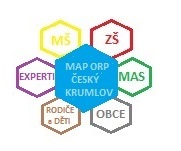 PRIORITAPriorita 1: Dostupné a kvalitní předškolní vzdělávání a péče o děti do 3 let věkuCíl 1. 1. Zajistit moderní, bezpečné a podnětné prostředí pro výukuCíl 1. 2. Vytvořit podmínky pro rozvoj osobnosti dětí a učitelůPriorita 2: Dostupné a kvalitní základní školstvíCíl 2. 1. Zajistit moderní, bezpečné a podnětné prostředí pro výukuCíl 2. 2. Vytvořit podmínky pro rozvoj osobnosti žáků – personální podporaCíl 2. 3. Možnost úspěchu každého žákaPriorita 3: Podpora volnočasových aktivit prostřednictvím neformálního a zájmového vzdělávání a ZUŠCíl 3. 1. Moderní, dostupné, atraktivní prostředíCíl 3. 2. Vytvořit podmínky pro rozvoj osobnosti dětí a žákůPriorita 4: Posílení spolupráce a komunikaceCíl 4. 1. Aktivní zapojení veřejnosti do aktivit školyCíl 4. 2. Spolupráce s odborníkyCíl 4. 3. Vzájemné vztahy a spolupráce uvnitř školy, mezi školami a dalšími subjekty ve vzděláváníAktivita P1.1: DVOULETÉ DĚTI V MŠAktivita P1.1: DVOULETÉ DĚTI V MŠSoulad s cílem Strategického rámce MAP:Soulad s cílem Strategického rámce MAP:Cíl 1. 1. Zajistit moderní, bezpečné a podnětné prostředí pro výukuCíl 1. 2. Vytvořit podmínky pro rozvoj osobnosti dětí a učitelůCíl 1. 1. Zajistit moderní, bezpečné a podnětné prostředí pro výukuCíl 1. 2. Vytvořit podmínky pro rozvoj osobnosti dětí a učitelůVazba na témata MAP:Vazba na témata MAP:PT1 - Předškolní vzdělávání a péče: dostupnost, inkluze a kvalitaPT1 - Předškolní vzdělávání a péče: dostupnost, inkluze a kvalitaMožnost realizace aktivity:Možnost realizace aktivity:Aktivita školy, Aktivita spolupráce, InfrastrukturaAktivita školy, Aktivita spolupráce, InfrastrukturaPopis aktivity:Popis aktivity:Jedná se o zajištění vhodných podmínek pro péči o dvouleté děti v MŠ – jak odpovídající personální podpora (dostatečného počtu a vzdělání personálu v MŠ), tak zajištění dostatečné kapacity, uzpůsobení prostor a zajištění pomůcek pro zajištění péče a vzdělávání takto malých dětí, zejména zajištěním:Školení zaměstnanců – stávajících/chůvy do MŠÚpravy vnitřních a venkovních prostor, aby byla zajištěna dostatečná kapacita a z hlediska bezpečnosti a hygienických předpisů odpovídaly prostory potřebám dvouletých dětíPořízení odpovídajícího vybavení pro zajištění péče o takto malé děti (přebalovací pulty, hygienické potřeby atd.)Pořízení didaktických a pracovních pomůcek pro vzdělávání takto malých dětí (např. kynetický písek, vodní barvy, …)Vzdělávacích programů odpovídajícímu věku a zdatnosti dvouletých dětíMetodická podpora při přípravě dokumentů školyJedná se o zajištění vhodných podmínek pro péči o dvouleté děti v MŠ – jak odpovídající personální podpora (dostatečného počtu a vzdělání personálu v MŠ), tak zajištění dostatečné kapacity, uzpůsobení prostor a zajištění pomůcek pro zajištění péče a vzdělávání takto malých dětí, zejména zajištěním:Školení zaměstnanců – stávajících/chůvy do MŠÚpravy vnitřních a venkovních prostor, aby byla zajištěna dostatečná kapacita a z hlediska bezpečnosti a hygienických předpisů odpovídaly prostory potřebám dvouletých dětíPořízení odpovídajícího vybavení pro zajištění péče o takto malé děti (přebalovací pulty, hygienické potřeby atd.)Pořízení didaktických a pracovních pomůcek pro vzdělávání takto malých dětí (např. kynetický písek, vodní barvy, …)Vzdělávacích programů odpovídajícímu věku a zdatnosti dvouletých dětíMetodická podpora při přípravě dokumentů školyTermín realizace aktivity:Termín realizace aktivity:Školní rok 2018/2019Školní rok 2018/2019Zapojené subjekty a spolupracující organizace/partneři: Zapojené subjekty a spolupracující organizace/partneři: Mateřské školy na území ORP Český KrumlovMAS, zřizovateléMateřské školy na území ORP Český KrumlovMAS, zřizovateléIndikátor/hodnota:Indikátor/hodnota:Počet MŠ zapojených do aktivity: min. 4Počet MŠ zapojených do aktivity: min. 4Předpokládaný rozpočet aktivity:Možné zdroje financování:Neurčeno MAP, šablony, grantové programy JčK, zřizovatel, nadace, MASAktivita P1.2: MALÝ ČTENÁŘAktivita P1.2: MALÝ ČTENÁŘSoulad s cílem Strategického rámce MAP:Soulad s cílem Strategického rámce MAP:Cíl 1. 2. Vytvořit podmínky pro rozvoj osobnosti dětí a učitelůCíl 1. 2. Vytvořit podmínky pro rozvoj osobnosti dětí a učitelůVazba na témata MAP:Vazba na témata MAP:PT1 - Předškolní vzdělávání a péče: dostupnost, inkluze a kvalitaPT1 - Předškolní vzdělávání a péče: dostupnost, inkluze a kvalitaMožnost realizace aktivit:Možnost realizace aktivit:Aktivita školy, Aktivita spolupráceAktivita školy, Aktivita spoluprácePopis aktivity:Popis aktivity:Už v takto útlém věku je třeba podnítit a rozvíjet zájem o čtenářství, knihy a literaturu, vč. dětí se speciálními vzdělávacími potřebami. Jedná se o podporu čtenářské gramotnosti, a to zejména zajištěním:Pořádání divadelních/čtenářských dílen a besed pro děti, učitele a rodiče (např. vzniká kniha, vlastní čtenářský deník apod.)Spolupráce s knihovnami a kulturními institucemi (zejména v regionu/kraji)Podpory prevence logopedických vadNákupem didaktických a pracovních pomůcek pro zkvalitnění výuky (knížky, hračky apod.)Pracovních listůOdborných seminářů a workshopů pro pedagogy (jak zaujmout děti ke čtení, co v jakém věku číst, současné trendy ve výuce)Zapojení rodiny (společné čtení s rodiči/prarodiči, společné tvoření, tematické výlety)Už v takto útlém věku je třeba podnítit a rozvíjet zájem o čtenářství, knihy a literaturu, vč. dětí se speciálními vzdělávacími potřebami. Jedná se o podporu čtenářské gramotnosti, a to zejména zajištěním:Pořádání divadelních/čtenářských dílen a besed pro děti, učitele a rodiče (např. vzniká kniha, vlastní čtenářský deník apod.)Spolupráce s knihovnami a kulturními institucemi (zejména v regionu/kraji)Podpory prevence logopedických vadNákupem didaktických a pracovních pomůcek pro zkvalitnění výuky (knížky, hračky apod.)Pracovních listůOdborných seminářů a workshopů pro pedagogy (jak zaujmout děti ke čtení, co v jakém věku číst, současné trendy ve výuce)Zapojení rodiny (společné čtení s rodiči/prarodiči, společné tvoření, tematické výlety)Termín realizace aktivity:Termín realizace aktivity:Školní rok 2018/2019Školní rok 2018/2019Zapojené subjekty a spolupracující organizace/partneři:Zapojené subjekty a spolupracující organizace/partneři:Mateřské školy na území ORP Český Krumlov MAS, knihovny, zřizovateléMateřské školy na území ORP Český Krumlov MAS, knihovny, zřizovateléIndikátor/hodnota:Indikátor/hodnota:Počet MŠ zapojených do aktivity: min. 4Počet akcí: min. 4/šk. rok/školaPočet MŠ zapojených do aktivity: min. 4Počet akcí: min. 4/šk. rok/školaPředpokládaný rozpočet aktivity:Možné zdroje financování:Neurčeno MAP, šablony, grantové programy JčK, zřizovatel, nadaceAktivita P1.3: MALÝ ŠIKULAAktivita P1.3: MALÝ ŠIKULASoulad s cílem Strategického rámce MAP:Soulad s cílem Strategického rámce MAP:Cíl 1. 1. Zajistit moderní, bezpečné a podnětné prostředí pro výukuCíl 1. 2. Vytvořit podmínky pro rozvoj osobnosti dětí a učitelůCíl 1. 1. Zajistit moderní, bezpečné a podnětné prostředí pro výukuCíl 1. 2. Vytvořit podmínky pro rozvoj osobnosti dětí a učitelůVazba na témata MAP:Vazba na témata MAP:PT1 - Předškolní vzdělávání a péče: dostupnost, inkluze a kvalitaPT1 - Předškolní vzdělávání a péče: dostupnost, inkluze a kvalitaMožnost realizace aktivity:Možnost realizace aktivity:Aktivita školy, Aktivita spolupráceAktivita školy, Aktivita spoluprácePopis aktivity:Popis aktivity:Podpora sociálních a společenských dovedností s cílem seznámit děti s různými životními situacemi, světem kolem nás, podpořit logické myšlení, samostatnost, kompetence, talent dítěte apod., bez rozdílu prostředí, ze kterého pochází a s ohledem na věk dítěte, a to zejména zajištěním:Realizace dílniček a tvořeníVýukových programů zahrnujících pohybové, tvořivé i poznávací složky (hravou formou si děti osvojují základní vědomosti) – svět kolem nás (např. barvy, rostliny, zvířata, řemesla)Výletů a exkurzí do zajímavých organizací, lokalitBesedVzdělávání pedagogů (odborné semináře, workshopy apod.)Vytvoření podnětného prostředí prostřednictvím pořízení pomůcek (vč. digitálních) a vybavení do vnitřních i venkovních prostor MŠ (např. hračky pro rozvoj myšlení, logiky, technické hračky, pro rozvoj dalších manuálních činností, představivosti apod.)Podpora sociálních a společenských dovedností s cílem seznámit děti s různými životními situacemi, světem kolem nás, podpořit logické myšlení, samostatnost, kompetence, talent dítěte apod., bez rozdílu prostředí, ze kterého pochází a s ohledem na věk dítěte, a to zejména zajištěním:Realizace dílniček a tvořeníVýukových programů zahrnujících pohybové, tvořivé i poznávací složky (hravou formou si děti osvojují základní vědomosti) – svět kolem nás (např. barvy, rostliny, zvířata, řemesla)Výletů a exkurzí do zajímavých organizací, lokalitBesedVzdělávání pedagogů (odborné semináře, workshopy apod.)Vytvoření podnětného prostředí prostřednictvím pořízení pomůcek (vč. digitálních) a vybavení do vnitřních i venkovních prostor MŠ (např. hračky pro rozvoj myšlení, logiky, technické hračky, pro rozvoj dalších manuálních činností, představivosti apod.)Termín realizace aktivity:Termín realizace aktivity:Školní rok 2018/2019Školní rok 2018/2019Zapojené subjekty a spolupracující organizace/partneři:Zapojené subjekty a spolupracující organizace/partneři:Mateřské školy na území ORP Český Krumlov MAS, zřizovatelé, firmy z regionuMateřské školy na území ORP Český Krumlov MAS, zřizovatelé, firmy z regionuIndikátor/hodnota:Indikátor/hodnota:Počet MŠ zapojených do aktivity: min. 4Počet MŠ zapojených do aktivity: min. 4Předpokládaný rozpočet aktivity:Možné zdroje financování:Neurčeno (rozpočet bude zahrnovat lektorné, nákup pomůcek. Výše rozpočtu v návaznosti na počtu účastnících se škol, četnosti programu atd.)MAP, šablony, grantové programy JčK, zřizovatel, nadaceAktivita P1.4: TO JE ŽIVOTAktivita P1.4: TO JE ŽIVOTSoulad s cílem Strategického rámce MAP:Soulad s cílem Strategického rámce MAP:Cíl 1. 2. Vytvořit podmínky pro rozvoj osobnosti dětí a učitelůCíl 4. 2. Spolupráce s odborníkyCíl 1. 2. Vytvořit podmínky pro rozvoj osobnosti dětí a učitelůCíl 4. 2. Spolupráce s odborníkyVazba na témata MAP:Vazba na témata MAP:PT1 - Předškolní vzdělávání a péče: dostupnost, inkluze a kvalitaPT1 - Předškolní vzdělávání a péče: dostupnost, inkluze a kvalitaMožnost realizace aktivity:Možnost realizace aktivity:Aktivita školy, Aktivita spolupráceAktivita školy, Aktivita spoluprácePopis aktivity:Popis aktivity:Formou besed/návštěv/her připravit děti na každodenní život kolem sebe – rozvoj sociálních a společenských kompetencí a vazeb:Všichni nejsme stejníVýznam života – zdraví/nemoc/stáříHendikep, předsudkyÚcta k přírodě, tradicím, domovu, předkůmOhleduplnost, dodržování pravidel, respektováníJak můžu sám pomoci, jak můžu přivolat pomocFormou besed/návštěv/her připravit děti na každodenní život kolem sebe – rozvoj sociálních a společenských kompetencí a vazeb:Všichni nejsme stejníVýznam života – zdraví/nemoc/stáříHendikep, předsudkyÚcta k přírodě, tradicím, domovu, předkůmOhleduplnost, dodržování pravidel, respektováníJak můžu sám pomoci, jak můžu přivolat pomocTermín realizace aktivity:Termín realizace aktivity:Školní rok 2018/2019Školní rok 2018/2019Zapojené subjekty a spolupracující organizace/partneři: Zapojené subjekty a spolupracující organizace/partneři: Mateřské školy na území ORP Český KrumlovMístní spolkyDomovy důchodců, Policie, Hasiči, Záchranná službaMateřské školy na území ORP Český KrumlovMístní spolkyDomovy důchodců, Policie, Hasiči, Záchranná službaIndikátor/hodnota:Indikátor/hodnota:Počet MŠ zapojených do aktivity: min. 4Počet MŠ zapojených do aktivity: min. 4Předpokládaný rozpočet aktivity:Možné zdroje financování:MAP, šablony, grantové programy JčK, zřizovatel, nadaceAktivita P1.5: TĚŠÍM SE DO ŠKOLYAktivita P1.5: TĚŠÍM SE DO ŠKOLYSoulad s cílem Strategického rámce MAP:Soulad s cílem Strategického rámce MAP:Cíl 1. 2. Vytvořit podmínky pro rozvoj osobnosti dětí a učitelůCíl 2. 3. Možnost úspěchu každého žákaCíl 4. 3. Vzájemné vztahy a spolupráce uvnitř školy, mezi školami a dalšími subjekty ve vzděláváníCíl 1. 2. Vytvořit podmínky pro rozvoj osobnosti dětí a učitelůCíl 2. 3. Možnost úspěchu každého žákaCíl 4. 3. Vzájemné vztahy a spolupráce uvnitř školy, mezi školami a dalšími subjekty ve vzděláváníVazba na témata MAP:Vazba na témata MAP:PT1 - Předškolní vzdělávání a péče: dostupnost, inkluze a kvalitaPT1 - Předškolní vzdělávání a péče: dostupnost, inkluze a kvalitaMožnost realizace aktivity:Možnost realizace aktivity:Aktivita spolupráce, Aktivita školyAktivita spolupráce, Aktivita školyPopis aktivity:Popis aktivity:Aktivita zahrnuje různé formy podpory přípravy dětí na 1. třídu, s cílem seznámit děti – předškoláky a jejich rodiče s prostředím školy, kterou budou navštěvovat. Zejména prostřednictvím společných kurzů, tvoření zaměřených na všestranný rozvoj tak, aby si dítě na danou školu postupně zvyklo. Tyto pomohou odhalit případné problémy, zajistit jejich nápravu a podpořit tak bezproblémové začlenění do školního kolektivu., a to zejména zajištěním:Metodických schůzek s rodiči (jak připravit děti na školu, jak s dětmi pracovat)Pracovních listů pro děti a rodiče (co musím zvládnout, než půjdu do školy)Spolupráce konkrétní MŠ/ZŠ a rodičůKurzů/kroužků přímo v MŠ/ZŠNávštěv dětí v 1. třídě Odborné semináře a workshopy pro pedagogy zaměřené na práci s předškolními dětmi, vč. dětí s potřebou podpůrných opatřeníAktivita zahrnuje různé formy podpory přípravy dětí na 1. třídu, s cílem seznámit děti – předškoláky a jejich rodiče s prostředím školy, kterou budou navštěvovat. Zejména prostřednictvím společných kurzů, tvoření zaměřených na všestranný rozvoj tak, aby si dítě na danou školu postupně zvyklo. Tyto pomohou odhalit případné problémy, zajistit jejich nápravu a podpořit tak bezproblémové začlenění do školního kolektivu., a to zejména zajištěním:Metodických schůzek s rodiči (jak připravit děti na školu, jak s dětmi pracovat)Pracovních listů pro děti a rodiče (co musím zvládnout, než půjdu do školy)Spolupráce konkrétní MŠ/ZŠ a rodičůKurzů/kroužků přímo v MŠ/ZŠNávštěv dětí v 1. třídě Odborné semináře a workshopy pro pedagogy zaměřené na práci s předškolními dětmi, vč. dětí s potřebou podpůrných opatřeníTermín realizace aktivity:Termín realizace aktivity:Školní rok 2018/2019Školní rok 2018/2019Zapojené subjekty a spolupracující organizace/partneři:Zapojené subjekty a spolupracující organizace/partneři:MŠ a ZŠ na území ORP Český Krumlov MŠ a ZŠ, MAS, zřizovateléMŠ a ZŠ na území ORP Český Krumlov MŠ a ZŠ, MAS, zřizovateléIndikátor/hodnota:Indikátor/hodnota:Počet MŠ zapojených do aktivity: min. 4Počet MŠ zapojených do aktivity: min. 4Předpokládaný rozpočet aktivity:Možné zdroje financování:Neurčeno MAP, šablony, grantové programy JčK, zřizovatel, nadaceAktivita P1.6: ČÍM ASI BUDU?Aktivita P1.6: ČÍM ASI BUDU?Soulad s cílem Strategického rámce MAP:Soulad s cílem Strategického rámce MAP:Cíl 1. 1. Zajistit moderní, bezpečné a podnětné prostředí pro výukuCíl 1. 2. Vytvořit podmínky pro rozvoj osobnosti dětí a učitelůCíl 1. 1. Zajistit moderní, bezpečné a podnětné prostředí pro výukuCíl 1. 2. Vytvořit podmínky pro rozvoj osobnosti dětí a učitelůVazba na témata MAP:Vazba na témata MAP:DT1 - Rozvoj podnikavosti a iniciativy dětí a žákůDT2 - Rozvoj kompetencí dětí a žáků v polytechnickém vzdělávání DT3 - Kariérové poradenství v základních školáchDT1 - Rozvoj podnikavosti a iniciativy dětí a žákůDT2 - Rozvoj kompetencí dětí a žáků v polytechnickém vzdělávání DT3 - Kariérové poradenství v základních školáchMožnost realizace aktivity:Možnost realizace aktivity:Aktivita spolupráce, Aktivita školyAktivita spolupráce, Aktivita školyPopis aktivity:Popis aktivity:Cílem aktivity je různou formou přiblížit dětem řemesla našich předků i ta současná (jak se co dělá). Seznámit je s historií řemesla, vzbudit zájem o technické obory, podpořit pracovní činnosti v MŠ, a to zejména zajištěním:Řemesla našich předků - návštěva firem, výstav, muzeí, úřadů (exkurze)Praktických tematických dílniček ve školkáchNákupu pomůcek, vybavení pro podporu výuky zaměřené na technické oboryVzdělávání pedagogů v oblasti technické výukyBesed s odborníky ze zajímavých oborů (s dětmi, pedagogy)Vytvoření podnětného prostředí prostřednictvím pořízení pomůcek (vč. digitálních) a vybavení do vnitřních i venkovních prostor MŠCílem aktivity je různou formou přiblížit dětem řemesla našich předků i ta současná (jak se co dělá). Seznámit je s historií řemesla, vzbudit zájem o technické obory, podpořit pracovní činnosti v MŠ, a to zejména zajištěním:Řemesla našich předků - návštěva firem, výstav, muzeí, úřadů (exkurze)Praktických tematických dílniček ve školkáchNákupu pomůcek, vybavení pro podporu výuky zaměřené na technické oboryVzdělávání pedagogů v oblasti technické výukyBesed s odborníky ze zajímavých oborů (s dětmi, pedagogy)Vytvoření podnětného prostředí prostřednictvím pořízení pomůcek (vč. digitálních) a vybavení do vnitřních i venkovních prostor MŠTermín realizace aktivity:Termín realizace aktivity:Školní rok 2018/2019Školní rok 2018/2019Zapojené subjekty a spolupracující organizace/partneři:Zapojené subjekty a spolupracující organizace/partneři:Základní školy na území ORP Český Krumlov MAS, zřizovatelé, Jihočeská hospodářská komora, Úřad práce, firmy a organizace z regionuZákladní školy na území ORP Český Krumlov MAS, zřizovatelé, Jihočeská hospodářská komora, Úřad práce, firmy a organizace z regionuIndikátor/hodnota:Indikátor/hodnota:Počet ZŠ zapojených do aktivity: min. 4Počet ZŠ zapojených do aktivity: min. 4Předpokládaný rozpočet aktivity:Možné zdroje financování:Neurčeno MAP, šablony, grantové programy JčK, zřizovatel, nadaceAktivita P1.7: PERSONÁLNÍ PODPORA V MŠAktivita P1.7: PERSONÁLNÍ PODPORA V MŠSoulad s cílem Strategického rámce MAP:Soulad s cílem Strategického rámce MAP:Cíl 1. 2. Vytvořit podmínky pro rozvoj osobnosti dětí a učitelůCíl 4. 2. Spolupráce s odborníkyCíl 1. 2. Vytvořit podmínky pro rozvoj osobnosti dětí a učitelůCíl 4. 2. Spolupráce s odborníkyVazba na témata MAP:Vazba na témata MAP:PT1 - Předškolní vzdělávání a péče: dostupnost, inkluze a kvalitaPT1 - Předškolní vzdělávání a péče: dostupnost, inkluze a kvalitaMožnost realizace aktivity:Možnost realizace aktivity:Aktivita školy, Aktivita spolupráceAktivita školy, Aktivita spoluprácePopis aktivity:Popis aktivity:Vzhledem k zajištění rovného přístupu ke vzdělávání a kvalifikované reakce na potřeby dětí (zajištění běžného chodu, řešení specifických situací), je potřeba v celé řadě MŠ zajistit odpovídající personální kapacity (chybí vzdělaný personál), které dále nejsou doprovázena odpovídajícími financemi, a to zejména zajištěním pozic:ChůvyAsistenti pedagoga, školní asistentiOdborníci na prevenci logopedických vadŠkolní psychologSdílené pracovní pozice (některé MŠ stačí využití zejména odborných pozic pouze částečné/nárazově – nemají tolik tříd/dětí. Nevyužijí plné pracovní pozice)DVPP těchto odborných pozic, vč. mentoringu, tandemové výuky a sdílení dobré praxe mezi MŠVzhledem k zajištění rovného přístupu ke vzdělávání a kvalifikované reakce na potřeby dětí (zajištění běžného chodu, řešení specifických situací), je potřeba v celé řadě MŠ zajistit odpovídající personální kapacity (chybí vzdělaný personál), které dále nejsou doprovázena odpovídajícími financemi, a to zejména zajištěním pozic:ChůvyAsistenti pedagoga, školní asistentiOdborníci na prevenci logopedických vadŠkolní psychologSdílené pracovní pozice (některé MŠ stačí využití zejména odborných pozic pouze částečné/nárazově – nemají tolik tříd/dětí. Nevyužijí plné pracovní pozice)DVPP těchto odborných pozic, vč. mentoringu, tandemové výuky a sdílení dobré praxe mezi MŠTermín realizace aktivity:Termín realizace aktivity:Školní rok 2018/2019Školní rok 2018/2019Zapojené subjekty a spolupracující organizace/partneři: Zapojené subjekty a spolupracující organizace/partneři: Mateřské školy na území ORP Český KrumlovMAS, zřizovateléMateřské školy na území ORP Český KrumlovMAS, zřizovateléIndikátor/hodnota:Indikátor/hodnota:Počet MŠ zapojených do aktivity: min. 4Počet MŠ zapojených do aktivity: min. 4Předpokládaný rozpočet aktivity:Možné zdroje financování:Min. 400 000,-/1,0 úvazekTzn. min. 1 600 000,-MAP, šablony, grantové programy JčK, zřizovatel, nadaceAktivita P1.8: ROZVOJ PERSONÁLNÍCH KAPACIT V MŠAktivita P1.8: ROZVOJ PERSONÁLNÍCH KAPACIT V MŠSoulad s cílem Strategického rámce MAP:Soulad s cílem Strategického rámce MAP:Cíl 1. 2. Vytvořit podmínky pro rozvoj osobnosti dětí a učitelůCíl 1. 2. Vytvořit podmínky pro rozvoj osobnosti dětí a učitelůVazba na témata MAP:Vazba na témata MAP:PT1 - Předškolní vzdělávání a péče: dostupnost, inkluze a kvalitaPT1 - Předškolní vzdělávání a péče: dostupnost, inkluze a kvalitaMožnost realizace aktivity:Možnost realizace aktivity:Aktivita školy, Aktivita spolupráceAktivita školy, Aktivita spoluprácePopis aktivity:Popis aktivity:Účast pracovníků škol (vč. vedoucích pracovníků) na vzdělávacích akcích zaměřených jak na jejich profesní, tak na osobnostní rozvoj, rozvoj personálních kapacit v rámci školy:Jednodenní/půldenní - semináře, workshopy, exkurze, teambuldingVícedenní intenzivní vzděláváníWebinářeOdborná supervize v hodináchTandemová výuka, koučinkOdborný základ při řešení specifických problémů (např. právní, psychologické, komunikační, manažerské minimum, první pomoc, krizové situace ve třídě, pracovní právo)Účast na ukázkách dobré praxeMožnost praktického vyzkoušení dané problematikyPlánování výukyNávštěva jiných škol (inspirace, předávání zkušeností)Seznámení s novými/zajímavými formami výuky a jejich uvedení do praxeVzdělávání vedení škol – personální otázky, pracovní právo, leadership, mentoring, řízení, tvorba dokumentů školy atd.)Účast pracovníků škol (vč. vedoucích pracovníků) na vzdělávacích akcích zaměřených jak na jejich profesní, tak na osobnostní rozvoj, rozvoj personálních kapacit v rámci školy:Jednodenní/půldenní - semináře, workshopy, exkurze, teambuldingVícedenní intenzivní vzděláváníWebinářeOdborná supervize v hodináchTandemová výuka, koučinkOdborný základ při řešení specifických problémů (např. právní, psychologické, komunikační, manažerské minimum, první pomoc, krizové situace ve třídě, pracovní právo)Účast na ukázkách dobré praxeMožnost praktického vyzkoušení dané problematikyPlánování výukyNávštěva jiných škol (inspirace, předávání zkušeností)Seznámení s novými/zajímavými formami výuky a jejich uvedení do praxeVzdělávání vedení škol – personální otázky, pracovní právo, leadership, mentoring, řízení, tvorba dokumentů školy atd.)Termín realizace aktivity:Termín realizace aktivity:Školní rok 2018/2019Školní rok 2018/2019Zapojené subjekty a spolupracující organizace/partneři: Zapojené subjekty a spolupracující organizace/partneři: Mateřské školy na území ORP Český KrumlovMAS, zřizovateléMateřské školy na území ORP Český KrumlovMAS, zřizovateléIndikátor/hodnota:Indikátor/hodnota:Počet MŠ zapojených do aktivity: min. 4Počet MŠ zapojených do aktivity: min. 4Předpokládaný rozpočet aktivity:Možné zdroje financování:MAP, šablony, grantové programy JčK, zřizovatel, nadaceAktivita P1.9: MODERNIZACE MŠAktivita P1.9: MODERNIZACE MŠSoulad s cílem Strategického rámce MAP:Soulad s cílem Strategického rámce MAP:Cíl 1. 1. Zajistit moderní, bezpečné a podnětné prostředí pro výukuCíl 1. 1. Zajistit moderní, bezpečné a podnětné prostředí pro výukuVazba na témata MAP:Vazba na témata MAP:PT1 - Předškolní vzdělávání a péče: dostupnost, inkluze a kvalitaPVT5 - Investice do rozvoje kapacit základních školPT1 - Předškolní vzdělávání a péče: dostupnost, inkluze a kvalitaPVT5 - Investice do rozvoje kapacit základních školMožnost realizace aktivity:Možnost realizace aktivity:Aktivita školy, Aktivita spolupráceAktivita školy, Aktivita spoluprácePopis aktivity:Popis aktivity:Jedná se o zajištění odpovídajících kapacit, prostor, přístupnosti prostřednictvím rekonstrukcí a modernizací budov škol, jejich prostranství a úpravou stávajících prostor, a to zejména zajištěním:Úspor energií – výměna nevyhovujících systémů vytápění, zateplování budov, výměna oken, izolace obálek budov atd.Modernizace školních kuchyní, jídelen a výdejen jídlaBezbariérovosti budov škol a tříd (výtahy, schodolezy, nájezdové rampy apod.)Rekonstrukce sociálního zařízeníZázemí pro pedagogy a děti (kabinety, šatny, sklady pomůcek)Dostatečného zázemí pro pohybovou a vzdělávací aktivitu dětí (herny, dílny, tělocvičny)Obnova školních zahrad, hřišť a sportovišťVytvoření přírodních zahrad v MŠZabezpečení budov proti pohybu cizích osobÚpravy okolí škol (vjezdy, parkoviště, posezení)Pořízení vybavení do tříd a ostatních prostor (nábytek, herní prvky, postýlky, hračky)Investiční záměry jsou uvedeny v přehledu investičních záměrů.Jedná se o zajištění odpovídajících kapacit, prostor, přístupnosti prostřednictvím rekonstrukcí a modernizací budov škol, jejich prostranství a úpravou stávajících prostor, a to zejména zajištěním:Úspor energií – výměna nevyhovujících systémů vytápění, zateplování budov, výměna oken, izolace obálek budov atd.Modernizace školních kuchyní, jídelen a výdejen jídlaBezbariérovosti budov škol a tříd (výtahy, schodolezy, nájezdové rampy apod.)Rekonstrukce sociálního zařízeníZázemí pro pedagogy a děti (kabinety, šatny, sklady pomůcek)Dostatečného zázemí pro pohybovou a vzdělávací aktivitu dětí (herny, dílny, tělocvičny)Obnova školních zahrad, hřišť a sportovišťVytvoření přírodních zahrad v MŠZabezpečení budov proti pohybu cizích osobÚpravy okolí škol (vjezdy, parkoviště, posezení)Pořízení vybavení do tříd a ostatních prostor (nábytek, herní prvky, postýlky, hračky)Investiční záměry jsou uvedeny v přehledu investičních záměrů.Termín realizace aktivity:Termín realizace aktivity:Školní rok 2018/2019Školní rok 2018/2019Zapojené subjekty a spolupracující organizace/partneři: Zapojené subjekty a spolupracující organizace/partneři: Mateřské školy na území ORP Český KrumlovMAS, zřizovateléMateřské školy na území ORP Český KrumlovMAS, zřizovateléIndikátor/hodnota:Indikátor/hodnota:Počet MŠ zapojených do aktivity: 10Počet MŠ zapojených do aktivity: 10Předpokládaný rozpočet aktivity:Možné zdroje financování:IROP, grantové programy JčK, zřizovatel, nadaceAktivita P2.1: ČTENÁŘSKÁ GRAMOTNOST V ZŠAktivita P2.1: ČTENÁŘSKÁ GRAMOTNOST V ZŠSoulad s cílem Strategického rámce MAP:Soulad s cílem Strategického rámce MAP:Cíl 2. 2. Vytvořit podmínky pro rozvoj osobnosti žáků – personální podporaCíl 2. 3. Možnost úspěchu každého žákaCíl 3. 2. Vytvořit podmínky pro rozvoj osobnosti dětí a žáků Cíl 2. 2. Vytvořit podmínky pro rozvoj osobnosti žáků – personální podporaCíl 2. 3. Možnost úspěchu každého žákaCíl 3. 2. Vytvořit podmínky pro rozvoj osobnosti dětí a žáků Vazba na témata MAP:Vazba na témata MAP:PT2 - Čtenářská a matematická gramotnost v základním vzděláváníPT2 - Čtenářská a matematická gramotnost v základním vzděláváníMožnost realizace aktivity:Možnost realizace aktivity:Aktivita spolupráce, Aktivita školyAktivita spolupráce, Aktivita školyPopis aktivity:Popis aktivity:Vhodnými aktivitami podnítit a rozvíjet zájem o čtenářství, knihy a literaturu, vč. dětí se speciálními vzdělávacími potřebami, s důrazem na pravidelnost, a to zejména zajištěním:Pořádání divadelních/čtenářských dílen, představení a besed pro děti, učitele a rodičeSpolupráce s knihovnami a kulturními institucemi (zejména v regionu/kraji)Nákupu didaktických a pracovních pomůcek pro zkvalitnění výukyPracovních listů a pomůcek do hodin a kroužkůDVPP a workshopy pro pedagogyZapojení rodiny (společné čtení, společné tvoření, tematické výlety)Tematických akcí – např. kniha pro prvňáčka (zapojení starších žáků, rodičů), jak se dělá komiks, jak vzniká kniha, jak psát a vydávat školní časopis atd.)Vydávání časopisů na školáchVhodnými aktivitami podnítit a rozvíjet zájem o čtenářství, knihy a literaturu, vč. dětí se speciálními vzdělávacími potřebami, s důrazem na pravidelnost, a to zejména zajištěním:Pořádání divadelních/čtenářských dílen, představení a besed pro děti, učitele a rodičeSpolupráce s knihovnami a kulturními institucemi (zejména v regionu/kraji)Nákupu didaktických a pracovních pomůcek pro zkvalitnění výukyPracovních listů a pomůcek do hodin a kroužkůDVPP a workshopy pro pedagogyZapojení rodiny (společné čtení, společné tvoření, tematické výlety)Tematických akcí – např. kniha pro prvňáčka (zapojení starších žáků, rodičů), jak se dělá komiks, jak vzniká kniha, jak psát a vydávat školní časopis atd.)Vydávání časopisů na školáchTermín realizace aktivity:Termín realizace aktivity:Školní rok 2018/2019Školní rok 2018/2019Zapojené subjekty a spolupracující organizace/partneři:Zapojené subjekty a spolupracující organizace/partneři:ZŠ na území ORP Český Krumlov MAS, zřizovatelé, knihovny z regionuZŠ na území ORP Český Krumlov MAS, zřizovatelé, knihovny z regionuIndikátor/hodnota:Indikátor/hodnota:Počet ZŠ zapojených do aktivity: min. 5Počet ZŠ zapojených do aktivity: min. 5Předpokládaný rozpočet aktivity:Možné zdroje financování:Neurčeno MAP, šablony, grantové programy JčK, zřizovatel, nadaceAktivita P2.2: MATEMATICKÁ GRAMOTNOST V ZŠAktivita P2.2: MATEMATICKÁ GRAMOTNOST V ZŠSoulad s cílem Strategického rámce MAP:Soulad s cílem Strategického rámce MAP:Cíl 2. 2. Vytvořit podmínky pro rozvoj osobnosti žáků – personální podporaCíl 2. 3. Možnost úspěchu každého žákaCíl 3. 2. Vytvořit podmínky pro rozvoj osobnosti dětí a žáků Cíl 2. 2. Vytvořit podmínky pro rozvoj osobnosti žáků – personální podporaCíl 2. 3. Možnost úspěchu každého žákaCíl 3. 2. Vytvořit podmínky pro rozvoj osobnosti dětí a žáků Vazba na témata MAP:Vazba na témata MAP:PT2 - Čtenářská a matematická gramotnost v základním vzděláváníPT2 - Čtenářská a matematická gramotnost v základním vzděláváníMožnost realizace aktivity:Možnost realizace aktivity:Aktivita spolupráce, Aktivita školyAktivita spolupráce, Aktivita školyPopis aktivity:Popis aktivity:Vhodnými aktivitami podnítit a rozvíjet logické, matematické myšlení žáků, vč. dětí se speciálními vzdělávacími potřebami, s důrazem na pravidelnost, získání kladného vztahu k matematice, a to zejména zajištěním:Vybavení odpovídajícími pomůckami (stavebnice, hry, modely, počítačové programy zaměřené na matematiku, geometrii, logické myšlení, prostorovou představivost atd.)Odborné semináře pro pedagogy Fungování kroužků zaměřených na matematiku, logikuPořádání soutěží zaměřených na matematiku, logikuVhodnými aktivitami podnítit a rozvíjet logické, matematické myšlení žáků, vč. dětí se speciálními vzdělávacími potřebami, s důrazem na pravidelnost, získání kladného vztahu k matematice, a to zejména zajištěním:Vybavení odpovídajícími pomůckami (stavebnice, hry, modely, počítačové programy zaměřené na matematiku, geometrii, logické myšlení, prostorovou představivost atd.)Odborné semináře pro pedagogy Fungování kroužků zaměřených na matematiku, logikuPořádání soutěží zaměřených na matematiku, logikuTermín realizace aktivity:Termín realizace aktivity:Školní rok 2018/2019Školní rok 2018/2019Zapojené subjekty a spolupracující organizace/partneři:Zapojené subjekty a spolupracující organizace/partneři:ZŠ na území ORP Český Krumlov MAS, zřizovatelé, knihovny z regionuZŠ na území ORP Český Krumlov MAS, zřizovatelé, knihovny z regionuIndikátor/hodnota:Indikátor/hodnota:Počet ZŠ zapojených do aktivity: min. 5Počet ZŠ zapojených do aktivity: min. 5Předpokládaný rozpočet aktivity:Možné zdroje financování:Neurčeno MAP, šablony, grantové programy JčK, zřizovatel, nadaceAktivita P2.3: BRÁNA JAZYKŮ OTEVŘENÁAktivita P2.3: BRÁNA JAZYKŮ OTEVŘENÁSoulad s cílem Strategického rámce MAP:Soulad s cílem Strategického rámce MAP:Cíl 2. 3. Možnost úspěchu každého žákaCíl 3. 2. Vytvořit podmínky pro rozvoj osobnosti dětí a žáků Cíl 2. 3. Možnost úspěchu každého žákaCíl 3. 2. Vytvořit podmínky pro rozvoj osobnosti dětí a žáků Vazba na témata MAP:Vazba na témata MAP:PVT2 - Rozvoj kompetencí dětí a žáků pro aktivní používání cizího jazykaPVT2 - Rozvoj kompetencí dětí a žáků pro aktivní používání cizího jazykaMožnost realizace aktivity:Možnost realizace aktivity:Aktivita spolupráce, Aktivita školyAktivita spolupráce, Aktivita školyPopis aktivity:Popis aktivity:Vzhledem k poloze regionu bezprostředně u hranic s Rakouskem a v blízkosti Německa, fungování zahraničních firem v regionu, společné historii, současnému životnímu stylu a „otevřené Evropě“, kdy lidé migrují za prací v rámci EU, ale i celého světa, je třeba posílit výuku jazyků na školách (kromě angličtiny také němčiny jako druhého volitelného jazyka), s cílem vzbudit zájem o jazyky, přiblížit možnosti žáků když umí cizí jazyk, zkvalitnit a zatraktivnit výuku, vč. podpory vzdělávání cizinců na školách, a to zejména zajištěním:Posílení spolupráce se zahraničními školami (společné exkurze, projektové dny)Výuky rodilými mluvčími přímo na školách v hodinách jazyka - zahraniční studenti/stážisti/rodilý mluvčí v hodinách jazykaSeznámení s pohraničím (společná historie)Učební pomůcky, pracovní listy, interaktivní pomůcky, výukové programy pro zkvalitnění výukyVzdělávání pedagogů ve výuce cizích jazykůSemináře, workshopy pro žáky o možnostech účasti na zahraničních projektech, o evropských příležitostech pro mladé lidiVzhledem k poloze regionu bezprostředně u hranic s Rakouskem a v blízkosti Německa, fungování zahraničních firem v regionu, společné historii, současnému životnímu stylu a „otevřené Evropě“, kdy lidé migrují za prací v rámci EU, ale i celého světa, je třeba posílit výuku jazyků na školách (kromě angličtiny také němčiny jako druhého volitelného jazyka), s cílem vzbudit zájem o jazyky, přiblížit možnosti žáků když umí cizí jazyk, zkvalitnit a zatraktivnit výuku, vč. podpory vzdělávání cizinců na školách, a to zejména zajištěním:Posílení spolupráce se zahraničními školami (společné exkurze, projektové dny)Výuky rodilými mluvčími přímo na školách v hodinách jazyka - zahraniční studenti/stážisti/rodilý mluvčí v hodinách jazykaSeznámení s pohraničím (společná historie)Učební pomůcky, pracovní listy, interaktivní pomůcky, výukové programy pro zkvalitnění výukyVzdělávání pedagogů ve výuce cizích jazykůSemináře, workshopy pro žáky o možnostech účasti na zahraničních projektech, o evropských příležitostech pro mladé lidiTermín realizace aktivity:Termín realizace aktivity:Školní rok 2018/2019Školní rok 2018/2019Zapojené subjekty a spolupracující organizace/partneři:Zapojené subjekty a spolupracující organizace/partneři:ZŠ na území ORP Český KrumlovZahraniční školyStážisté, zahraniční studentiEurocentrum České BudějoviceZŠ na území ORP Český KrumlovZahraniční školyStážisté, zahraniční studentiEurocentrum České BudějoviceIndikátor/hodnota:Indikátor/hodnota:Počet škol zapojených do aktivity: min. 4Počet škol zapojených do aktivity: min. 4Předpokládaný rozpočet aktivity:Možné zdroje financování:MAP, šablony, grantové programy JčK, zřizovatel, nadaceAktivita P2.4: PŘECHOD NA 2. STUPEŇ ZŠAktivita P2.4: PŘECHOD NA 2. STUPEŇ ZŠSoulad s cílem Strategického rámce MAP:Soulad s cílem Strategického rámce MAP:Cíl 2. 3. Možnost úspěchu každého žákaCíl 3. 2. Vytvořit podmínky pro rozvoj osobnosti dětí a žákůCíl 2. 3. Možnost úspěchu každého žákaCíl 3. 2. Vytvořit podmínky pro rozvoj osobnosti dětí a žákůVazba na témata MAP:Vazba na témata MAP:DT3 - Kariérové poradenství v základních školách DT3 - Kariérové poradenství v základních školách Možnost realizace aktivity:Možnost realizace aktivity:Aktivita spolupráce, Aktivita školyAktivita spolupráce, Aktivita školyPopis aktivity:Popis aktivity:V ORP jsou v nemalé míře zastoupeny malotřídní školy. Aktivita je zacílena na usnadnění přestupu žáků na II. stupeň formou podpory spolupráce malotřídních ZŠ s úplnými ZŠ, a to zejména zajištěním:Pravidelných společných setkávání (žáci, pedagogové)Podpory spolupráce s rodičiSpolečných exkurzí, akcí (hladký přechod na II. stupeň)Pořádání dne otevřených dveří na II. stupniExkurzí žáků z I. stupně na II. stupeňSpolečného vyučováníV ORP jsou v nemalé míře zastoupeny malotřídní školy. Aktivita je zacílena na usnadnění přestupu žáků na II. stupeň formou podpory spolupráce malotřídních ZŠ s úplnými ZŠ, a to zejména zajištěním:Pravidelných společných setkávání (žáci, pedagogové)Podpory spolupráce s rodičiSpolečných exkurzí, akcí (hladký přechod na II. stupeň)Pořádání dne otevřených dveří na II. stupniExkurzí žáků z I. stupně na II. stupeňSpolečného vyučováníTermín realizace aktivity:Termín realizace aktivity:Školní rok 2018/2019Školní rok 2018/2019Zapojené subjekty a spolupracující organizace/partneři:Zapojené subjekty a spolupracující organizace/partneři:ZŠ na území ORP Český KrumlovZŠ na území ORP Český KrumlovIndikátor/hodnota:Indikátor/hodnota:Počet škol zapojených do aktivity: min. 4Počet škol zapojených do aktivity: min. 4Předpokládaný rozpočet aktivity:Možné zdroje financování:MAP, šablony, grantové programy JčK, zřizovatel, nadaceAktivita P 2.5: LABORATOŘ NA KOLEČKÁCH – PŘÍRODNÍ VĚDY A POLYTECHNIKAAktivita P 2.5: LABORATOŘ NA KOLEČKÁCH – PŘÍRODNÍ VĚDY A POLYTECHNIKASoulad s cílem Strategického rámce MAP:Soulad s cílem Strategického rámce MAP:Cíl 2. 3. Možnost úspěchu každého žákaCíl 4. 2. Spolupráce s odborníkyCíl 4. 3. Vzájemné vztahy a spolupráce uvnitř školy, mezi školami a dalšími subjekty ve vzděláváníCíl 2. 3. Možnost úspěchu každého žákaCíl 4. 2. Spolupráce s odborníkyCíl 4. 3. Vzájemné vztahy a spolupráce uvnitř školy, mezi školami a dalšími subjekty ve vzděláváníVazba na témata MAP:Vazba na témata MAP:DT2 - Rozvoj kompetencí dětí a žáků v polytechnickém vzděláváníDT2 - Rozvoj kompetencí dětí a žáků v polytechnickém vzděláváníMožnost realizace aktivity:Možnost realizace aktivity:Aktivita spolupráce, Aktivita školyAktivita spolupráce, Aktivita školyPopis aktivity:Popis aktivity:Edukační programy jsou zaměřeny na rozvoj polytechnických kompetencí žáků, jejich badatelských aktivit a na polytechnické kompetence pedagogů. Některé školy nemají dostatečné vybavení odborných učeben a nemohou tak optimálně zajistit zajímavou výuku, rozšířit vědomosti žáků.Projektové dny by měly navazují na učební plány základních škol. Praktická část je vedena tak, aby propojení na pedagogickou činnost pomohlo učitelům doplnit vzdělávací proces o nové vazby a metodické postupy za účelem zlepšení dovednosti dětí a přiblížení k praktickým aplikacím. Žáci tak poznávají a ověřují si znalosti a užitečnost získaných poznatků potřebných pro následný rozvoj svého vzdělání.  Účelem projektových dnů je individuální přístup k dané pedagogické činnosti na jednotlivých školách. Vzhledem k rozsáhlým možnostem v rámci biologických věd bude zcela na pedagogických pracovnících, jaké oblasti by bylo potřeba ve škole rozvinout a které metodické postupy by byly v dané škole vhodné použít. V rámci projektových dnů je plánována individuální diskuse s pedagogem, který dle nabídnutých možností vybere nejvhodnější metodické postupy a materiál tak, aby užitečnost získaných poznatků byla co nejefektivnější. Zařazení diskuse je možná v průběhu projektového dne i před jejich samotným zahájením dle zájmu a možností pedagogických pracovníků.Zaměření projektových dnů (dle věku – MŠ, 1. st. ZŠ, 2. st. ZŠ):Propojení více předmětůPřírodní vědyVolba povoláníSportovní aktivityPokusy, badatelstvíProjektové dny mohou být půldenní, celodenní.Edukační programy jsou zaměřeny na rozvoj polytechnických kompetencí žáků, jejich badatelských aktivit a na polytechnické kompetence pedagogů. Některé školy nemají dostatečné vybavení odborných učeben a nemohou tak optimálně zajistit zajímavou výuku, rozšířit vědomosti žáků.Projektové dny by měly navazují na učební plány základních škol. Praktická část je vedena tak, aby propojení na pedagogickou činnost pomohlo učitelům doplnit vzdělávací proces o nové vazby a metodické postupy za účelem zlepšení dovednosti dětí a přiblížení k praktickým aplikacím. Žáci tak poznávají a ověřují si znalosti a užitečnost získaných poznatků potřebných pro následný rozvoj svého vzdělání.  Účelem projektových dnů je individuální přístup k dané pedagogické činnosti na jednotlivých školách. Vzhledem k rozsáhlým možnostem v rámci biologických věd bude zcela na pedagogických pracovnících, jaké oblasti by bylo potřeba ve škole rozvinout a které metodické postupy by byly v dané škole vhodné použít. V rámci projektových dnů je plánována individuální diskuse s pedagogem, který dle nabídnutých možností vybere nejvhodnější metodické postupy a materiál tak, aby užitečnost získaných poznatků byla co nejefektivnější. Zařazení diskuse je možná v průběhu projektového dne i před jejich samotným zahájením dle zájmu a možností pedagogických pracovníků.Zaměření projektových dnů (dle věku – MŠ, 1. st. ZŠ, 2. st. ZŠ):Propojení více předmětůPřírodní vědyVolba povoláníSportovní aktivityPokusy, badatelstvíProjektové dny mohou být půldenní, celodenní.Termín realizace aktivity:Termín realizace aktivity:Školní rok 2018/2019 Školní rok 2018/2019 Zapojené subjekty a spolupracující organizace/partneři:Zapojené subjekty a spolupracující organizace/partneři:Základní školy na území ORPZákladní školy na území ORPIndikátor/hodnota:Indikátor/hodnota:Počet škol zapojených do aktivity: min. 4Počet akcí: 2/škola/šk. rokPočet škol zapojených do aktivity: min. 4Počet akcí: 2/škola/šk. rokPředpokládaný rozpočet aktivity:Možné zdroje financování:10 000,-/projektový denSouvisející vybavení pro školu – 12 000,-MAP, šablony, grantové programy JčK, zřizovatel, nadaceAktivita P 2.6: POLYTECHNICKÉ A MANUÁLNÍ VZDĚLÁVÁNÍ V ZŠAktivita P 2.6: POLYTECHNICKÉ A MANUÁLNÍ VZDĚLÁVÁNÍ V ZŠSoulad s cílem Strategického rámce MAP:Soulad s cílem Strategického rámce MAP:Cíl 2. 3. Možnost úspěchu každého žákaCíl 4. 2. Spolupráce s odborníkyCíl 4. 3. Vzájemné vztahy a spolupráce uvnitř školy, mezi školami a dalšími subjekty ve vzděláváníCíl 2. 3. Možnost úspěchu každého žákaCíl 4. 2. Spolupráce s odborníkyCíl 4. 3. Vzájemné vztahy a spolupráce uvnitř školy, mezi školami a dalšími subjekty ve vzděláváníVazba na témata MAP:Vazba na témata MAP:DT2 - Rozvoj kompetencí dětí a žáků v polytechnickém vzděláváníDT2 - Rozvoj kompetencí dětí a žáků v polytechnickém vzděláváníMožnost realizace aktivity:Možnost realizace aktivity:Aktivita spolupráce, Aktivita školyAktivita spolupráce, Aktivita školyPopis aktivity:Popis aktivity:Je třeba výrazněji jak uvnitř škol, tak v zájmovém vzdělávání nebo při spolupráci s dalšími subjekty zdůraznit polytechnické a ryze manuální vzdělávání a propojování naučeného s reálným životem. A vzdělávání zážitkem. Děti nadchne nějaká činnost, když si ji vyzkouší, když něco zažijí na vlastní kůži (např. návštěva truhlářské dílny, možnost si něco uříznout… vyrobit), celkově práce s náčiním, a to co nejrůznějším (šití, řezání, kování…). Stejné je to u vztahu k přírodě. V lavicích se nikdo pro přírodu nenadchne. Musí být v lese, zažívat něco pozitivního. Obdivovat nalezené živočichy, šplhat mezi stromy, dále vyzkoušet různé obory, činnosti (např. archeolog apod.), setkat se s odborníky na dané téma (entomology, botaniky, truhláři…):Např. výukový program pro určené ročníky přímo v terénu (i vícedenní), propojení výuky více s programy dalších institucí (neziskových organizací, muzeí, galerií apod.).Je třeba výrazněji jak uvnitř škol, tak v zájmovém vzdělávání nebo při spolupráci s dalšími subjekty zdůraznit polytechnické a ryze manuální vzdělávání a propojování naučeného s reálným životem. A vzdělávání zážitkem. Děti nadchne nějaká činnost, když si ji vyzkouší, když něco zažijí na vlastní kůži (např. návštěva truhlářské dílny, možnost si něco uříznout… vyrobit), celkově práce s náčiním, a to co nejrůznějším (šití, řezání, kování…). Stejné je to u vztahu k přírodě. V lavicích se nikdo pro přírodu nenadchne. Musí být v lese, zažívat něco pozitivního. Obdivovat nalezené živočichy, šplhat mezi stromy, dále vyzkoušet různé obory, činnosti (např. archeolog apod.), setkat se s odborníky na dané téma (entomology, botaniky, truhláři…):Např. výukový program pro určené ročníky přímo v terénu (i vícedenní), propojení výuky více s programy dalších institucí (neziskových organizací, muzeí, galerií apod.).Termín realizace aktivity:Termín realizace aktivity:Školní rok 2018/2019 Školní rok 2018/2019 Zapojené subjekty a spolupracující organizace/partneři:Zapojené subjekty a spolupracující organizace/partneři:Základní školy na území ORPNNO na území Český KrumlovOrganizace zájmového a neformálního vzděláváníZákladní školy na území ORPNNO na území Český KrumlovOrganizace zájmového a neformálního vzděláváníIndikátor/hodnota:Indikátor/hodnota:Počet škol zapojených do aktivity: min. 4Počet akcí: 2Počet škol zapojených do aktivity: min. 4Počet akcí: 2Předpokládaný rozpočet aktivity:Možné zdroje financování:nestanovenoMAP, šablony, grantové programy JčK, zřizovatel, nadaceAktivita P2.7: POŘÁD SE NĚCO DĚJE – ZÁJMOVÁ ČINNOSTAktivita P2.7: POŘÁD SE NĚCO DĚJE – ZÁJMOVÁ ČINNOSTSoulad s cílem Strategického rámce MAP:Soulad s cílem Strategického rámce MAP:Cíl 2. 3. Možnost úspěchu každého žákaCíl 4. 2. Spolupráce s odborníkyCíl 2. 3. Možnost úspěchu každého žákaCíl 4. 2. Spolupráce s odborníkyVazba na témata MAP:Vazba na témata MAP:PT3 - Inkluzivní vzdělávání a podpora dětí a žáků ohrožených školním neúspěchemDT2 - Rozvoj kompetencí dětí a žáků v polytechnickém vzděláváníPT3 - Inkluzivní vzdělávání a podpora dětí a žáků ohrožených školním neúspěchemDT2 - Rozvoj kompetencí dětí a žáků v polytechnickém vzděláváníMožnost realizace aktivity:Možnost realizace aktivity:Aktivita spolupráce, Aktivita školyAktivita spolupráce, Aktivita školyPopis aktivity:Popis aktivity:Zajištění zájmových aktivit v rámci školy, aby měly kvalitní nabídku i žáci, kteří si nemohou dovolit navštěvovat zájmové kroužky mimo školu (finanční omezení, nevhodné dojíždění atd.), příp. plnohodnotně využít školní družinu, školní klub k rozvoji zájmů a koníčků a aby tyto formy zájmové činnosti byly náležitě ohodnoceny. Zájmové aktivity přispívají mimo jiné k prevenci kriminality.Odpovídající ohodnocení vedoucích a organizátorů kroužkůNávštěvy odborníků z praxe Nákup vybavení a zajištění chodu kroužků Zajištění zájmových aktivit v rámci školy, aby měly kvalitní nabídku i žáci, kteří si nemohou dovolit navštěvovat zájmové kroužky mimo školu (finanční omezení, nevhodné dojíždění atd.), příp. plnohodnotně využít školní družinu, školní klub k rozvoji zájmů a koníčků a aby tyto formy zájmové činnosti byly náležitě ohodnoceny. Zájmové aktivity přispívají mimo jiné k prevenci kriminality.Odpovídající ohodnocení vedoucích a organizátorů kroužkůNávštěvy odborníků z praxe Nákup vybavení a zajištění chodu kroužků Termín realizace aktivity:Termín realizace aktivity:Školní rok 2018/2019 Školní rok 2018/2019 Zapojené subjekty a spolupracující organizace/partneři:Zapojené subjekty a spolupracující organizace/partneři:Základní školy na území ORPZákladní školy na území ORPIndikátor/hodnota:Indikátor/hodnota:Počet škol zapojených do aktivity: min. 4Počet podpořených zájmových aktivit ve školách: min. 4Počet škol zapojených do aktivity: min. 4Počet podpořených zájmových aktivit ve školách: min. 4Předpokládaný rozpočet aktivity:Možné zdroje financování:20.000,-/kroužek/rokMAP, šablony, grantové programy JčK, zřizovatel, nadaceAktivita P 2.8: JÁ SE TO NAUČÍM - DOUČOVÁNÍAktivita P 2.8: JÁ SE TO NAUČÍM - DOUČOVÁNÍSoulad s cílem Strategického rámce MAP:Soulad s cílem Strategického rámce MAP:Cíl 2. 3. Možnost úspěchu každého žákaCíl 2. 3. Možnost úspěchu každého žákaVazba na témata MAP:Vazba na témata MAP:PT3 - Inkluzivní vzdělávání a podpora dětí a žáků ohrožených školním neúspěchemDT2 - Rozvoj kompetencí dětí a žáků v polytechnickém vzděláváníPT3 - Inkluzivní vzdělávání a podpora dětí a žáků ohrožených školním neúspěchemDT2 - Rozvoj kompetencí dětí a žáků v polytechnickém vzděláváníMožnost realizace aktivity:Možnost realizace aktivity:Aktivita spolupráce, Aktivita školyAktivita spolupráce, Aktivita školyPopis aktivity:Popis aktivity:Podpořit žáky ohrožené školním neúspěchem prostřednictvím možnosti doučování, podpořit žáky, kterým aktivita může napomoci upevnit jejich zvyk provádět samostatnou odpolední přípravu a podpořit zvládnutí základních povinností při přípravě na výuku.Zajištění pravidelného doučování žáků v průběhu školního roku v předmětech, které ve škole žákům nejdou – zajištění přímo prostřednictvím školy nebo dalších organizací působících v regionu v této oblasti, a to zajištěním:Finančního ohodnocení doučujícíchNákup pomůcek k doučování a zajištění prostorKomunikace a setkávání s rodičiPodpořit žáky ohrožené školním neúspěchem prostřednictvím možnosti doučování, podpořit žáky, kterým aktivita může napomoci upevnit jejich zvyk provádět samostatnou odpolední přípravu a podpořit zvládnutí základních povinností při přípravě na výuku.Zajištění pravidelného doučování žáků v průběhu školního roku v předmětech, které ve škole žákům nejdou – zajištění přímo prostřednictvím školy nebo dalších organizací působících v regionu v této oblasti, a to zajištěním:Finančního ohodnocení doučujícíchNákup pomůcek k doučování a zajištění prostorKomunikace a setkávání s rodičiTermín realizace aktivity:Termín realizace aktivity:Školní rok 2018/2019 Školní rok 2018/2019 Zapojené subjekty a spolupracující organizace/partneři:Zapojené subjekty a spolupracující organizace/partneři:Základní školy na území ORPZákladní školy na území ORPIndikátor/hodnota:Indikátor/hodnota:Počet škol zapojených do aktivity: min. 4Počet zapojených žáků: 16Počet škol zapojených do aktivity: min. 4Počet zapojených žáků: 16Předpokládaný rozpočet aktivity:Možné zdroje financování:20.000,-/doučování/rokMAP, šablonyAktivita P 2.9:  ROZVOJ OSOBNOSTI ŽÁKAAktivita P 2.9:  ROZVOJ OSOBNOSTI ŽÁKASoulad s cílem Strategického rámce MAP:Soulad s cílem Strategického rámce MAP:Cíl 2. 3. Možnost úspěchu každého žákaCíl 2. 3. Možnost úspěchu každého žákaVazba na témata MAP:Vazba na témata MAP:PVT3 - Rozvoj sociálních a občanských kompetencí dětí a žákůPVT4 - Rozvoj kulturního povědomí a vyjádření dětí a žákůPVT3 - Rozvoj sociálních a občanských kompetencí dětí a žákůPVT4 - Rozvoj kulturního povědomí a vyjádření dětí a žákůMožnost realizace aktivity:Možnost realizace aktivity:Aktivita spolupráceAktivita spoluprácePopis aktivity:Popis aktivity:Formou besed/návštěv/her/kurzů připravit žáky na každodenní život kolem sebe – rozvoj sociálních, společenských a kulturních kompetencí a vazeb, na krizové situace:Význam života – zdraví/nemoc/stáříHendikep, předsudky, všichni nejsme stejníÚcta k přírodě, tradicím, domovu, předkůmOhleduplnost, dodržování pravidel, respektováníJak můžu sám někomu pomoci, jak můžu přivolat pomocJak se chovat na ulici (dopravní předpisy)Jak můžu na sobě sám zapracovatOsobnostní rozvoj žáka (umění, kultura, sport apod.)Aktivita je zacílena i na podporu dětí stát se aktivními ve společnosti (učit se schopnosti zapojit se do veřejného dění, spolurozhodovat o něčem, převzít za něco zodpovědnost, zajímat se o aktuální dění kolem nich, o historii místa, kde žijí, o aktivity, které se pro ně mohou chystat (např. možnost školních parlamentů, participaci např. při zřizování hřiště v místě (žáci sami se mohou vyjadřovat k tomu, jaké herní prvky zde budou, poté mohou přijít přiložit ruku k dílu, nebo zvelebit okolí školy, naplánovat si kolem ní to, co by si přáli více, podílet se na tom a poté si to „chránit“ ). Nebo se zkusit zapojit a aktivně pomoci např. vybrat peníze na nějaký charitativní projekt, stát se těmi, kteří udělají nějakou reportáž, osloví nějakou firmu, zapojí se do ochrany nějakého ohroženého druhu živočicha (např. motýla, vysadí mu kolem školy jeho květinu…. ) , zmapují nějaké palčivé problémy (např. přetížená doprava ve městě, nebezpečná místa pro chodce a cyklisty) a budou hledat jejich řešení, setkají se se zástupci radnice a svá řešení jim předloží,  zapojí se do nějakého mezinárodního projektuFormou besed/návštěv/her/kurzů připravit žáky na každodenní život kolem sebe – rozvoj sociálních, společenských a kulturních kompetencí a vazeb, na krizové situace:Význam života – zdraví/nemoc/stáříHendikep, předsudky, všichni nejsme stejníÚcta k přírodě, tradicím, domovu, předkůmOhleduplnost, dodržování pravidel, respektováníJak můžu sám někomu pomoci, jak můžu přivolat pomocJak se chovat na ulici (dopravní předpisy)Jak můžu na sobě sám zapracovatOsobnostní rozvoj žáka (umění, kultura, sport apod.)Aktivita je zacílena i na podporu dětí stát se aktivními ve společnosti (učit se schopnosti zapojit se do veřejného dění, spolurozhodovat o něčem, převzít za něco zodpovědnost, zajímat se o aktuální dění kolem nich, o historii místa, kde žijí, o aktivity, které se pro ně mohou chystat (např. možnost školních parlamentů, participaci např. při zřizování hřiště v místě (žáci sami se mohou vyjadřovat k tomu, jaké herní prvky zde budou, poté mohou přijít přiložit ruku k dílu, nebo zvelebit okolí školy, naplánovat si kolem ní to, co by si přáli více, podílet se na tom a poté si to „chránit“ ). Nebo se zkusit zapojit a aktivně pomoci např. vybrat peníze na nějaký charitativní projekt, stát se těmi, kteří udělají nějakou reportáž, osloví nějakou firmu, zapojí se do ochrany nějakého ohroženého druhu živočicha (např. motýla, vysadí mu kolem školy jeho květinu…. ) , zmapují nějaké palčivé problémy (např. přetížená doprava ve městě, nebezpečná místa pro chodce a cyklisty) a budou hledat jejich řešení, setkají se se zástupci radnice a svá řešení jim předloží,  zapojí se do nějakého mezinárodního projektuTermín realizace aktivity:Termín realizace aktivity:Školní rok 2018/2019 Školní rok 2018/2019 Zapojené subjekty a spolupracující organizace/partneři:Zapojené subjekty a spolupracující organizace/partneři:Základní školy na území ORP Český KrumlovMístní spolky, Domovy důchodců, Policie, Hasiči, Záchranná službaZákladní školy na území ORP Český KrumlovMístní spolky, Domovy důchodců, Policie, Hasiči, Záchranná službaIndikátor/hodnota:Indikátor/hodnota:Počet škol zapojených do aktivity: min. 4Počet škol zapojených do aktivity: min. 4Předpokládaný rozpočet aktivity:Možné zdroje financování:NeurčenoMAP, grantové programy JčK, nadace, zřizovateléAktivita P 2.10: PORADENSKÉ SLUŽBY V RÁMCI ŠKOLYAktivita P 2.10: PORADENSKÉ SLUŽBY V RÁMCI ŠKOLYSoulad s cílem Strategického rámce MAP:Soulad s cílem Strategického rámce MAP:Cíl 2. 3. Možnost úspěchu každého žákaCíl 2. 3. Možnost úspěchu každého žákaVazba na témata MAP:Vazba na témata MAP:PT3 - Inkluzivní vzdělávání a podpora dětí a žáků ohrožených školním neúspěchemPT3 - Inkluzivní vzdělávání a podpora dětí a žáků ohrožených školním neúspěchemMožnost realizace aktivity:Možnost realizace aktivity:Aktivita školy, Aktivita spolupráceAktivita školy, Aktivita spoluprácePopis aktivity:Popis aktivity:Zajištění činnosti školního poradenského pracoviště:Vzdělávací akce pro pracovníky (výchovný poradce, školní speciální pedagog, školní metodik prevence, kariérový poradce)Pravidelné pracovní porady/setkání v rámci škol ORP (předávání zkušeností, postupy při řešení specifických problémů atd.)Aktivní spolupráce s PPP, OSPOD, SPC, atd.Spolupráce s rodičiZajištění činnosti školního poradenského pracoviště:Vzdělávací akce pro pracovníky (výchovný poradce, školní speciální pedagog, školní metodik prevence, kariérový poradce)Pravidelné pracovní porady/setkání v rámci škol ORP (předávání zkušeností, postupy při řešení specifických problémů atd.)Aktivní spolupráce s PPP, OSPOD, SPC, atd.Spolupráce s rodičiTermín realizace aktivity:Termín realizace aktivity:Školní rok 2018/2019 Školní rok 2018/2019 Zapojené subjekty a spolupracující organizace/partneři:Zapojené subjekty a spolupracující organizace/partneři:Základní školy na území ORP Český KrumlovZákladní školy na území ORP Český KrumlovIndikátor/hodnota:Indikátor/hodnota:Počet akcí: min. 2Počet akcí: min. 2Předpokládaný rozpočet aktivity:Možné zdroje financování:NeurčenoMAP, grantové programy JčK, nadace, zřizovateléAktivita P2.11: PERSONÁLNÍ PODPORA V ZŠAktivita P2.11: PERSONÁLNÍ PODPORA V ZŠSoulad s cílem Strategického rámce MAP:Soulad s cílem Strategického rámce MAP:Cíl 1. 2. Vytvořit podmínky pro rozvoj osobnosti dětí a učitelůCíl 4. 2. Spolupráce s odborníkyCíl 1. 2. Vytvořit podmínky pro rozvoj osobnosti dětí a učitelůCíl 4. 2. Spolupráce s odborníkyVazba na témata MAP:Vazba na témata MAP:PT1 - Předškolní vzdělávání a péče: dostupnost, inkluze a kvalitaPT1 - Předškolní vzdělávání a péče: dostupnost, inkluze a kvalitaMožnost realizace aktivity:Možnost realizace aktivity:Aktivita školy, Aktivita spolupráceAktivita školy, Aktivita spoluprácePopis aktivity:Popis aktivity:Vzhledem k zajištění rovného přístupu ke vzdělávání a kvalifikované reakce na potřeby žáků (zajištění běžného chodu, řešení specifických situací), je potřeba v celé řadě ZŠ zajistit odpovídající personální kapacity (chybí odborný personál), které dále nejsou doprovázena odpovídajícími financemi, a to zejména zajištěním pozic:Asistenti pedagoga, školní asistentiŠkolního psychologaSpeciálního pedagogavýchovných poradců a kariérových poradcůIT specialistySdílené pracovní pozice (některým ZŠ stačí využití zejména u odborných pozic – např. školní psycholog – pouze částečné/nárazově – nemají tolik tříd/žáků. Nevyužijí plné pracovní pozice)DVPP těchto odborných pozic, vč. mentoringu, tandemové výuky a sdílení dobré praxe mezi ZŠ (blíže též aktivita P2.8)Vzhledem k zajištění rovného přístupu ke vzdělávání a kvalifikované reakce na potřeby žáků (zajištění běžného chodu, řešení specifických situací), je potřeba v celé řadě ZŠ zajistit odpovídající personální kapacity (chybí odborný personál), které dále nejsou doprovázena odpovídajícími financemi, a to zejména zajištěním pozic:Asistenti pedagoga, školní asistentiŠkolního psychologaSpeciálního pedagogavýchovných poradců a kariérových poradcůIT specialistySdílené pracovní pozice (některým ZŠ stačí využití zejména u odborných pozic – např. školní psycholog – pouze částečné/nárazově – nemají tolik tříd/žáků. Nevyužijí plné pracovní pozice)DVPP těchto odborných pozic, vč. mentoringu, tandemové výuky a sdílení dobré praxe mezi ZŠ (blíže též aktivita P2.8)Termín realizace aktivity:Termín realizace aktivity:Školní rok 2018/2019Školní rok 2018/2019Zapojené subjekty a spolupracující organizace/partneři: Zapojené subjekty a spolupracující organizace/partneři: Mateřské školy na území ORP Český KrumlovMAS, zřizovateléMateřské školy na území ORP Český KrumlovMAS, zřizovateléIndikátor/hodnota:Indikátor/hodnota:Počet ZŠ zapojených do aktivity: min. 4Počet ZŠ zapojených do aktivity: min. 4Předpokládaný rozpočet aktivity:Možné zdroje financování:Min. 400 000,-/1,0 úvazekTzn. min. 1 600 000,-MAP, šablony, grantové programy JčK, zřizovatel, nadaceAktivita P2.12: ROZVOJ PERSONÁLNÍCH KAPACIT V ZŠAktivita P2.12: ROZVOJ PERSONÁLNÍCH KAPACIT V ZŠSoulad s cílem Strategického rámce MAP:Soulad s cílem Strategického rámce MAP:Cíl 2. 2. Vytvořit podmínky pro rozvoj osobnosti žáků – personální podporaCíl 2. 2. Vytvořit podmínky pro rozvoj osobnosti žáků – personální podporaVazba na témata MAP:Vazba na témata MAP:PT3 - Inkluzivní vzdělávání a podpora dětí a žáků ohrožených školním neúspěchemPVT5 - Investice do rozvoje kapacit základních školPVT6 - Aktivity související se vzděláváním mimo OP VVV, IROP a OP PPRPT3 - Inkluzivní vzdělávání a podpora dětí a žáků ohrožených školním neúspěchemPVT5 - Investice do rozvoje kapacit základních školPVT6 - Aktivity související se vzděláváním mimo OP VVV, IROP a OP PPRMožnost realizace aktivity:Možnost realizace aktivity:Aktivita školy, Aktivita spolupráceAktivita školy, Aktivita spoluprácePopis aktivity:Popis aktivity:Účast pracovníků škol (vč. vedoucích pracovníků) na vzdělávacích akcích zaměřených jak na jejich profesní, tak na osobnostní rozvoj, rozvoj personálních kapacit v rámci školy:Jednodenní/půldenní - semináře, workshopy, exkurze, teambuildingVícedenní intenzivní vzděláváníWebinářeOdborná supervize v hodináchTandemová výuka, koučinkOdborný základ při řešení specifických problémů (např. právní, psychologické, komunikační, manažerské minimum, první pomoc, krizové situace ve třídě, pracovní právo)Účast na ukázkách dobré praxeMožnost praktického vyzkoušení dané problematikyNávštěva jiných škol (inspirace, předávání zkušeností)Seznámení s novými/zajímavými formami výuky a jejich uvedení do praxeVzdělávání vedení škol – personální otázky, pracovní právo, leadership, mentoring, řízení, tvorba dokumentů školy atd.)Účast pracovníků škol (vč. vedoucích pracovníků) na vzdělávacích akcích zaměřených jak na jejich profesní, tak na osobnostní rozvoj, rozvoj personálních kapacit v rámci školy:Jednodenní/půldenní - semináře, workshopy, exkurze, teambuildingVícedenní intenzivní vzděláváníWebinářeOdborná supervize v hodináchTandemová výuka, koučinkOdborný základ při řešení specifických problémů (např. právní, psychologické, komunikační, manažerské minimum, první pomoc, krizové situace ve třídě, pracovní právo)Účast na ukázkách dobré praxeMožnost praktického vyzkoušení dané problematikyNávštěva jiných škol (inspirace, předávání zkušeností)Seznámení s novými/zajímavými formami výuky a jejich uvedení do praxeVzdělávání vedení škol – personální otázky, pracovní právo, leadership, mentoring, řízení, tvorba dokumentů školy atd.)Termín realizace aktivity:Termín realizace aktivity:Školní rok 2018/2019Školní rok 2018/2019Zapojené subjekty a spolupracující organizace/partneři: Zapojené subjekty a spolupracující organizace/partneři: Základní školy na území ORP Český KrumlovMAS, zřizovateléZákladní školy na území ORP Český KrumlovMAS, zřizovateléIndikátor/hodnota:Indikátor/hodnota:Počet ZŠ zapojených do aktivity: min. 4Počet ZŠ zapojených do aktivity: min. 4Předpokládaný rozpočet aktivity:Možné zdroje financování:MAP, šablony, grantové programy JčK, zřizovatel, nadaceAktivita P2.13: MODERNIZACE ZŠAktivita P2.13: MODERNIZACE ZŠSoulad s cílem Strategického rámce MAP:Soulad s cílem Strategického rámce MAP:Cíl 2. 1. Zajistit moderní, bezpečné a podnětné prostředí pro výukuCíl 2. 1. Zajistit moderní, bezpečné a podnětné prostředí pro výukuVazba na témata MAP:Vazba na témata MAP:PVT5 - Investice do rozvoje kapacit základních školPVT5 - Investice do rozvoje kapacit základních školMožnost realizace aktivity:Možnost realizace aktivity:Aktivita školy, Aktivita spolupráceAktivita školy, Aktivita spoluprácePopis aktivity:Popis aktivity:Jedná se o zajištění odpovídajících kapacit, prostor, přístupnosti prostřednictvím rekonstrukcí a modernizací budov škol, jejich prostranství a úpravou stávajících prostor, a to zejména zajištěním:Úspor energií – výměna nevyhovujících systémů vytápění, zateplování budov, výměna oken, izolace obálek budovModernizace kmenových tříd a odborných učebenModernizace školních družin, klubůModernizace školních kuchyní, jídelen a výdejen jídlaBezbariérovosti budov škol a tříd (výtahy, schodolezy, nájezdové rampy apod.)Rekonstrukce sociálního zařízeníZázemí pro pedagogy a žáky (kabinety, šatny, sklady pomůcek)Dostatečného zázemí pro pohybovou a vzdělávací aktivitu žáků (dílny, tělocvičny)Obnova školních zahrad, hřišť a sportovišťVytvoření přírodních zahrad v ZŠZabezpečení budov proti pohybu cizích osobÚpravy okolí škol (vjezdy, parkoviště, posezení)Pořízení vybavení do tříd a ostatních prostor (nábytek, výukové pomůcky)Investiční záměry jsou uvedeny v přehledu investičních záměrů.Jedná se o zajištění odpovídajících kapacit, prostor, přístupnosti prostřednictvím rekonstrukcí a modernizací budov škol, jejich prostranství a úpravou stávajících prostor, a to zejména zajištěním:Úspor energií – výměna nevyhovujících systémů vytápění, zateplování budov, výměna oken, izolace obálek budovModernizace kmenových tříd a odborných učebenModernizace školních družin, klubůModernizace školních kuchyní, jídelen a výdejen jídlaBezbariérovosti budov škol a tříd (výtahy, schodolezy, nájezdové rampy apod.)Rekonstrukce sociálního zařízeníZázemí pro pedagogy a žáky (kabinety, šatny, sklady pomůcek)Dostatečného zázemí pro pohybovou a vzdělávací aktivitu žáků (dílny, tělocvičny)Obnova školních zahrad, hřišť a sportovišťVytvoření přírodních zahrad v ZŠZabezpečení budov proti pohybu cizích osobÚpravy okolí škol (vjezdy, parkoviště, posezení)Pořízení vybavení do tříd a ostatních prostor (nábytek, výukové pomůcky)Investiční záměry jsou uvedeny v přehledu investičních záměrů.Termín realizace aktivity:Termín realizace aktivity:Školní rok 2018/2019Školní rok 2018/2019Zapojené subjekty a spolupracující organizace/partneři: Zapojené subjekty a spolupracující organizace/partneři: Základní školy na území ORP Český KrumlovMAS, zřizovateléZákladní školy na území ORP Český KrumlovMAS, zřizovateléIndikátor/hodnota:Indikátor/hodnota:Počet ZŠ zapojených do aktivity: 10Počet ZŠ zapojených do aktivity: 10Předpokládaný rozpočet aktivity:Možné zdroje financování:IROP, grantové programy JčK, zřizovatel, nadaceAktivita P 3.1: MULTIKULTURNÍ SVĚT KOLEM NÁSAktivita P 3.1: MULTIKULTURNÍ SVĚT KOLEM NÁSSoulad s cílem Strategického rámce MAP:Soulad s cílem Strategického rámce MAP:Cíl 3. 2. Vytvořit podmínky pro rozvoj osobnosti dětí a žáků Cíl 3. 2. Vytvořit podmínky pro rozvoj osobnosti dětí a žáků Vazba na témata MAP:Vazba na témata MAP:PVT3 - Rozvoj sociálních a občanských kompetencí dětí a žákůPVT4 - Rozvoj kulturního povědomí a vyjádření dětí a žákůPVT3 - Rozvoj sociálních a občanských kompetencí dětí a žákůPVT4 - Rozvoj kulturního povědomí a vyjádření dětí a žákůMožnost realizace aktivity:Možnost realizace aktivity:Aktivita spolupráceAktivita spoluprácePopis aktivity:Popis aktivity:Celoroční neformálně vzdělávací a informační projekt pro děti, mládež i veřejnost (časová náročnost: půldenní, příp. 1,5 hod. program) zaměřený na seznámení s odlišnými kulturami, jazyky, lidská práva apod.Projekt zahrnuje vzdělávací, kulturní a volnočasové programy, jejichž téma souvisí s multikulturní výchovou a aktivním občanstvím.  Jednotlivé aktivity mají za cíl prohloubit vědomosti především mladých lidí o jiných kulturách, učit se je chápat a respektovat.projekce, přednášky, workshopy; výstavybesedy a filmové projekceCeloroční neformálně vzdělávací a informační projekt pro děti, mládež i veřejnost (časová náročnost: půldenní, příp. 1,5 hod. program) zaměřený na seznámení s odlišnými kulturami, jazyky, lidská práva apod.Projekt zahrnuje vzdělávací, kulturní a volnočasové programy, jejichž téma souvisí s multikulturní výchovou a aktivním občanstvím.  Jednotlivé aktivity mají za cíl prohloubit vědomosti především mladých lidí o jiných kulturách, učit se je chápat a respektovat.projekce, přednášky, workshopy; výstavybesedy a filmové projekceTermín realizace aktivity:Termín realizace aktivity:Školní rok 2018/2019 Školní rok 2018/2019 Zapojené subjekty a spolupracující organizace/partneři:Zapojené subjekty a spolupracující organizace/partneři:Základní školy na území ORPCentrum pro pomoc dětem a mládeži o. p. s.Základní školy na území ORPCentrum pro pomoc dětem a mládeži o. p. s.Indikátor/hodnota:Indikátor/hodnota:Počet škol zapojených do aktivity: min. 6Počet škol zapojených do aktivity: min. 6Předpokládaný rozpočet aktivity:Možné zdroje financování:Neurčeno, podle počtu zapojených škol, pořádaných akcíMAP, grantové programy JčKAktivita P 3.2: ZDRAVÝ ŽIVOTNÍ STYLAktivita P 3.2: ZDRAVÝ ŽIVOTNÍ STYLSoulad s cílem Strategického rámce MAP:Soulad s cílem Strategického rámce MAP:Cíl 3. 2. Vytvořit podmínky pro rozvoj osobnosti dětí a žáků Cíl 3. 2. Vytvořit podmínky pro rozvoj osobnosti dětí a žáků Vazba na témata MAP:Vazba na témata MAP:DT1 - Rozvoj podnikavosti a iniciativy dětí a žákůPVT6 - Aktivity související se vzděláváním mimo OP VVV, IROP a OP PPRDT1 - Rozvoj podnikavosti a iniciativy dětí a žákůPVT6 - Aktivity související se vzděláváním mimo OP VVV, IROP a OP PPRMožnost realizace aktivity:Možnost realizace aktivity:Aktivita spolupráceAktivita spoluprácePopis aktivity:Popis aktivity:Aktivita zaměřená na podporu zdravého životního stylu u dětí a žáků ve školách jako základ pro jejich další vývoj, vč. zapojení školy, jak je důležitý zdravý životní styl – zásady zdravé výživy, pohyb, kondice, duševní hygiena, zdravý jídelníček:přednášky, projekce, workshopysoutěže, hrypraktická cvičení (zdravá svačinka)semináře pro pedagogy a pracovníky kuchyní a jídelenpodpora různých forem pohybových aktivit na školách (plavecké kurzy, školy v přírodě, zimní sporty)pořádání olympiád, sportovních soutěžíAktivita zaměřená na podporu zdravého životního stylu u dětí a žáků ve školách jako základ pro jejich další vývoj, vč. zapojení školy, jak je důležitý zdravý životní styl – zásady zdravé výživy, pohyb, kondice, duševní hygiena, zdravý jídelníček:přednášky, projekce, workshopysoutěže, hrypraktická cvičení (zdravá svačinka)semináře pro pedagogy a pracovníky kuchyní a jídelenpodpora různých forem pohybových aktivit na školách (plavecké kurzy, školy v přírodě, zimní sporty)pořádání olympiád, sportovních soutěžíTermín realizace aktivity:Termín realizace aktivity:Školní rok 2018/2019 Školní rok 2018/2019 Zapojené subjekty a spolupracující organizace/partneři:Zapojené subjekty a spolupracující organizace/partneři:Mateřské a Základní školy na území ORPCPDM o. p. s., DDM Český KrumlovDalší organizace působící v oblasti vzdělávání, volnočasových aktivitMateřské a Základní školy na území ORPCPDM o. p. s., DDM Český KrumlovDalší organizace působící v oblasti vzdělávání, volnočasových aktivitIndikátor/hodnota:Indikátor/hodnota:Počet škol zapojených do aktivity: min. 4Počet škol zapojených do aktivity: min. 4Předpokládaný rozpočet aktivity:Možné zdroje financování:Neurčeno, podle počtu zapojených škol, pořádaných akcíMAP, grantové programy JčK, nadace, zřizovateléAktivita P 3.3: KAM CO PATŘÍAktivita P 3.3: KAM CO PATŘÍSoulad s cílem Strategického rámce MAP:Soulad s cílem Strategického rámce MAP:Cíl 3. 2. Vytvořit podmínky pro rozvoj osobnosti dětí a žáků Cíl 3. 2. Vytvořit podmínky pro rozvoj osobnosti dětí a žáků Vazba na témata MAP:Vazba na témata MAP:DT1 - Rozvoj podnikavosti a iniciativy dětí a žákůDT2 - Rozvoj kompetencí dětí a žáků v polytechnickém vzděláváníPVT6 - Aktivity související se vzděláváním mimo OP VVV, IROP a OP PPRDT1 - Rozvoj podnikavosti a iniciativy dětí a žákůDT2 - Rozvoj kompetencí dětí a žáků v polytechnickém vzděláváníPVT6 - Aktivity související se vzděláváním mimo OP VVV, IROP a OP PPRMožnost realizace aktivity:Možnost realizace aktivity:Aktivita spolupráceAktivita spoluprácePopis aktivity:Popis aktivity:Ekologický projekt pro menší děti (MŠ, 1.st. ZŠ), zabývající se především tříděním odpadu, hravou formou, 2 vyučovací hodiny, přímo na školách:hry, soutěže, besedy, praktické ukázky, výlety do přírody, exkurzeEkologický projekt pro menší děti (MŠ, 1.st. ZŠ), zabývající se především tříděním odpadu, hravou formou, 2 vyučovací hodiny, přímo na školách:hry, soutěže, besedy, praktické ukázky, výlety do přírody, exkurzeTermín realizace aktivity:Termín realizace aktivity:Školní rok 2018/2019 Školní rok 2018/2019 Zapojené subjekty a spolupracující organizace/partneři:Zapojené subjekty a spolupracující organizace/partneři:Mateřské a Základní školy na území ORPOrganizace působící v oblasti vzdělávání, volnočasových aktivitMateřské a Základní školy na území ORPOrganizace působící v oblasti vzdělávání, volnočasových aktivitIndikátor/hodnota:Indikátor/hodnota:Počet škol zapojených do aktivity: min. 4Počet škol zapojených do aktivity: min. 4Předpokládaný rozpočet aktivity:Možné zdroje financování:Neurčeno, podle počtu zapojených škol, pořádaných akcíMAP, grantové programy JčK, nadace, zřizovateléAktivita P 3.4: STREETWORK ČKAktivita P 3.4: STREETWORK ČKSoulad s cílem Strategického rámce MAP:Soulad s cílem Strategického rámce MAP:Cíl 3. 2. Vytvořit podmínky pro rozvoj osobnosti dětí a žáků Cíl 3. 2. Vytvořit podmínky pro rozvoj osobnosti dětí a žáků Vazba na témata MAP:Vazba na témata MAP:PT3 - Inkluzivní vzdělávání a podpora dětí a žáků ohrožených školním neúspěchemPVT6 - Aktivity související se vzděláváním mimo OP VVV, IROP a OP PPRPT3 - Inkluzivní vzdělávání a podpora dětí a žáků ohrožených školním neúspěchemPVT6 - Aktivity související se vzděláváním mimo OP VVV, IROP a OP PPRMožnost realizace aktivity:Možnost realizace aktivity:Aktivita spolupráceAktivita spoluprácePopis aktivity:Popis aktivity:Aktivita zaměřená na eliminaci rizikových faktorů a prevence rizikového chování, sociálně – patologických jevů, zejména formou přednášek na témata (zaměřeno především na starší žáky ZŠ a studenty SŠ):návykové látkysexuální zneužívání, domácí násilínelátkové rizikové jevy (gambling, internet,…)šikana na školáchvandalismusAktivita zaměřená na eliminaci rizikových faktorů a prevence rizikového chování, sociálně – patologických jevů, zejména formou přednášek na témata (zaměřeno především na starší žáky ZŠ a studenty SŠ):návykové látkysexuální zneužívání, domácí násilínelátkové rizikové jevy (gambling, internet,…)šikana na školáchvandalismusTermín realizace aktivity:Termín realizace aktivity:Školní rok 2018/2019 Školní rok 2018/2019 Zapojené subjekty a spolupracující organizace/partneři:Zapojené subjekty a spolupracující organizace/partneři:Mateřské a Základní školy na území ORPOrganizace působící v oblasti vzdělávání, volnočasových aktivitMateřské a Základní školy na území ORPOrganizace působící v oblasti vzdělávání, volnočasových aktivitIndikátor/hodnota:Indikátor/hodnota:Počet škol zapojených do aktivity: min. 4Počet škol zapojených do aktivity: min. 4Předpokládaný rozpočet aktivity:Možné zdroje financování:Neurčeno, podle počtu zapojených škol, pořádaných akcíMAP, grantové programy JčK, nadace, zřizovateléAktivita P 3.5: SOCHY A DĚTIAktivita P 3.5: SOCHY A DĚTISoulad s cílem Strategického rámce MAP:Soulad s cílem Strategického rámce MAP:Cíl 3. 2. Vytvořit podmínky pro rozvoj osobnosti dětí a žáků Cíl 3. 2. Vytvořit podmínky pro rozvoj osobnosti dětí a žáků Vazba na témata MAP:Vazba na témata MAP:DT1 - Rozvoj podnikavosti a iniciativy dětí a žákůDT2 - Rozvoj kompetencí dětí a žáků v polytechnickém vzděláváníPVT6 - Aktivity související se vzděláváním mimo OP VVV, IROP a OP PPRDT1 - Rozvoj podnikavosti a iniciativy dětí a žákůDT2 - Rozvoj kompetencí dětí a žáků v polytechnickém vzděláváníPVT6 - Aktivity související se vzděláváním mimo OP VVV, IROP a OP PPRMožnost realizace aktivity:Možnost realizace aktivity:Aktivita spolupráceAktivita spoluprácePopis aktivity:Popis aktivity:Týdenní výtvarný projekt přibližuje zájemcům zajímavou výtvarnou techniku.Pod vedením akademického sochaře Petra Fridricha si mohou účastníci vyzkoušet práci sochařů a řezbářů. Projekt se koná pravidelně již několik let v Nízkoprahovém zařízení pro děti a mládež Bouda v Českém Krumlově.Tento neformálně vzdělávací projekt je určen jak dětem z předem přihlášených základních škol, tak i dětem a rodičům volně příchozím. Smyslem projektu bylo přiblížit dětem a mládeži z Českokrumlovska sochařskou a řezbářskou práci, jako zajímavou alternativu trávení volného času a případnou možnost budoucího povolání nebo „koníčka“. Týdenní výtvarný projekt přibližuje zájemcům zajímavou výtvarnou techniku.Pod vedením akademického sochaře Petra Fridricha si mohou účastníci vyzkoušet práci sochařů a řezbářů. Projekt se koná pravidelně již několik let v Nízkoprahovém zařízení pro děti a mládež Bouda v Českém Krumlově.Tento neformálně vzdělávací projekt je určen jak dětem z předem přihlášených základních škol, tak i dětem a rodičům volně příchozím. Smyslem projektu bylo přiblížit dětem a mládeži z Českokrumlovska sochařskou a řezbářskou práci, jako zajímavou alternativu trávení volného času a případnou možnost budoucího povolání nebo „koníčka“. Termín realizace aktivity:Termín realizace aktivity:Školní rok 2018/2019 Školní rok 2018/2019 Zapojené subjekty a spolupracující organizace/partneři:Zapojené subjekty a spolupracující organizace/partneři:Mateřské a Základní školy na území ORPCPDM o. p. s.Mateřské a Základní školy na území ORPCPDM o. p. s.Indikátor/hodnota:Indikátor/hodnota:Počet škol zapojených do aktivity: min. 4Počet účastníků: 100Počet škol zapojených do aktivity: min. 4Počet účastníků: 100Předpokládaný rozpočet aktivity:Možné zdroje financování:NeurčenoMAP, grantové programy JčK, nadace, zřizovateléAktivita P 3.6: DOPRAVNÍ VÝCHOVA V REGIONUAktivita P 3.6: DOPRAVNÍ VÝCHOVA V REGIONUSoulad s cílem Strategického rámce MAP:Soulad s cílem Strategického rámce MAP:Cíl 3. 1. Moderní, dostupné, atraktivní prostředíCíl 3. 2. Vytvořit podmínky pro rozvoj osobnosti dětí a žáků Cíl 3. 1. Moderní, dostupné, atraktivní prostředíCíl 3. 2. Vytvořit podmínky pro rozvoj osobnosti dětí a žáků Vazba na témata MAP:Vazba na témata MAP:PT1 - Předškolní vzdělávání a péče: dostupnost – inkluze – kvalitaPT3 - Inkluzivní vzdělávání a podpora dětí a žáků ohrožených školním neúspěchemPVT3 - Rozvoj sociálních a občanských kompetencí dětí a žákůPVT6 - Aktivity související se vzděláváním mimo OP VVV, IROP a OP PPRPT1 - Předškolní vzdělávání a péče: dostupnost – inkluze – kvalitaPT3 - Inkluzivní vzdělávání a podpora dětí a žáků ohrožených školním neúspěchemPVT3 - Rozvoj sociálních a občanských kompetencí dětí a žákůPVT6 - Aktivity související se vzděláváním mimo OP VVV, IROP a OP PPRMožnost realizace aktivity:Možnost realizace aktivity:Aktivita spolupráceAktivita spoluprácePopis aktivity:Popis aktivity:Aktivita je zaměřena na dlouhodobé zajištění a realizaci dopravní výchovy v oblasti Českého Krumlova a Kaplicka v areálu dětského dopravního hřiště u Domu dětí a mládeže v Českém Krumlově.Zvýšení ochrany života dětí v silničním provozu se zaměřením na předávání teoretických, ale především praktických dovedností. Propojení teoretických znalostí dopravní výchovy v praxi. Nácvik jízdy, chování, bezpečné orientace a prevence chování dětí v prostředí dětského dopravního hřiště a reálného provozu jako předpoklad pro budoucí životní situace a reálný dopravní provoz.Součástí aktivity je zároveň zajištění školení a personální zajištění odborného pedagogického pracovníka, pořízení odpovídajícího vybavení pro výuku, zajištění přístupu k informačním materiálům BESIPU, realizace výukových programů pro MŠ a ZŠ v regionu, zajištění dopravní dostupnosti účastníků z vyloučených lokalit.Cíl aktivity:Realizace výukových programů dopravní výchovy v areálu dětského dopravního hřiště. Proškolení, personální zajištění a zvýšení kvality pedagogického personálu.  Zvýšení ochrany života dětí v silničním provozu. Podpora a zvýšení kvality poskytovaných služeb. Zajištění dopravní dostupnosti, pořízení vybavení.Aktivita je zaměřena na dlouhodobé zajištění a realizaci dopravní výchovy v oblasti Českého Krumlova a Kaplicka v areálu dětského dopravního hřiště u Domu dětí a mládeže v Českém Krumlově.Zvýšení ochrany života dětí v silničním provozu se zaměřením na předávání teoretických, ale především praktických dovedností. Propojení teoretických znalostí dopravní výchovy v praxi. Nácvik jízdy, chování, bezpečné orientace a prevence chování dětí v prostředí dětského dopravního hřiště a reálného provozu jako předpoklad pro budoucí životní situace a reálný dopravní provoz.Součástí aktivity je zároveň zajištění školení a personální zajištění odborného pedagogického pracovníka, pořízení odpovídajícího vybavení pro výuku, zajištění přístupu k informačním materiálům BESIPU, realizace výukových programů pro MŠ a ZŠ v regionu, zajištění dopravní dostupnosti účastníků z vyloučených lokalit.Cíl aktivity:Realizace výukových programů dopravní výchovy v areálu dětského dopravního hřiště. Proškolení, personální zajištění a zvýšení kvality pedagogického personálu.  Zvýšení ochrany života dětí v silničním provozu. Podpora a zvýšení kvality poskytovaných služeb. Zajištění dopravní dostupnosti, pořízení vybavení.Termín realizace aktivity:Termín realizace aktivity:Školní rok 2018/2019 Školní rok 2018/2019 Zapojené subjekty a spolupracující organizace/partneři:Zapojené subjekty a spolupracující organizace/partneři:Mateřské a Základní školy na území ORPVšichni účastníci neformálního a zájmového vzděláváníDům dětí a mládeže Český KrumlovMateřské a Základní školy na území ORPVšichni účastníci neformálního a zájmového vzděláváníDům dětí a mládeže Český KrumlovIndikátor/hodnota:Indikátor/hodnota:Počet škol zapojených do aktivity: min. 4Počet škol zapojených do aktivity: min. 4Předpokládaný rozpočet aktivity:Možné zdroje financování:NeurčenoMAP, grantové programy JčK, nadace, zřizovateléAktivita P 3.7: ENVIRONMENTÁLNÍ ZAHRADAAktivita P 3.7: ENVIRONMENTÁLNÍ ZAHRADASoulad s cílem Strategického rámce MAP:Soulad s cílem Strategického rámce MAP:Cíl 3. 1. Moderní, dostupné, atraktivní prostředíCíl 3. 2. Vytvořit podmínky pro rozvoj osobnosti dětí a žákůCíl 3. 1. Moderní, dostupné, atraktivní prostředíCíl 3. 2. Vytvořit podmínky pro rozvoj osobnosti dětí a žákůVazba na témata MAP:Vazba na témata MAP:PT1 - Předškolní vzdělávání a péče: dostupnost – inkluze – kvalitaPT3 - Inkluzivní vzdělávání a podpora dětí a žáků ohrožených školním neúspěchemPVT3 - Rozvoj sociálních a občanských kompetencí dětí a žákůPVT6 - Aktivity související se vzděláváním mimo OP VVV, IROP a OP PPRPT1 - Předškolní vzdělávání a péče: dostupnost – inkluze – kvalitaPT3 - Inkluzivní vzdělávání a podpora dětí a žáků ohrožených školním neúspěchemPVT3 - Rozvoj sociálních a občanských kompetencí dětí a žákůPVT6 - Aktivity související se vzděláváním mimo OP VVV, IROP a OP PPRMožnost realizace aktivity:Možnost realizace aktivity:Aktivita spolupráceAktivita spoluprácePopis aktivity:Popis aktivity:Aktivita je zaměřena na zajištění a realizaci environmentálního naučného okruhu – stezky v areálu chráněné Prokyšovy zahrady v Českém Krumlově s návazností na archeologickou stanici ve spolupráci s Městským muzeem. Aktivita zahrnuje náklady na pořízení vybavení pro výuku ekologie (bio zahrádka, materiály pro práci v přírodě, přenosné laboratoře).Aktivita přispěje k rozvoji, přiblížení praxe a propojení environmentální výchovy do jednotlivých oblastí zájmového, neformálního a celoživotního vzdělávání v prostoru chráněného krajinného prostředí zahrady, zajištění nabídky zájmových útvarů nabízejících environmentální vzdělávání v nabídce a cenové dostupnosti v regionu. Součástí aktivity je zároveň zajištění odborného školení pedagogických pracovníků, zajištění přístupu k informačním materiálům a realizace vzdělávacích akcí s přírodovědným zaměřením pro všechny účastníky bez rozdílu.Aktivita je zaměřena na zajištění a realizaci environmentálního naučného okruhu – stezky v areálu chráněné Prokyšovy zahrady v Českém Krumlově s návazností na archeologickou stanici ve spolupráci s Městským muzeem. Aktivita zahrnuje náklady na pořízení vybavení pro výuku ekologie (bio zahrádka, materiály pro práci v přírodě, přenosné laboratoře).Aktivita přispěje k rozvoji, přiblížení praxe a propojení environmentální výchovy do jednotlivých oblastí zájmového, neformálního a celoživotního vzdělávání v prostoru chráněného krajinného prostředí zahrady, zajištění nabídky zájmových útvarů nabízejících environmentální vzdělávání v nabídce a cenové dostupnosti v regionu. Součástí aktivity je zároveň zajištění odborného školení pedagogických pracovníků, zajištění přístupu k informačním materiálům a realizace vzdělávacích akcí s přírodovědným zaměřením pro všechny účastníky bez rozdílu.Termín realizace aktivity:Termín realizace aktivity:Školní rok 2018/2019 Školní rok 2018/2019 Zapojené subjekty a spolupracující organizace/partneři:Zapojené subjekty a spolupracující organizace/partneři:Mateřské a Základní školy na území ORPVšichni účastníci neformálního a zájmového vzděláváníDům dětí a mládeže Český KrumlovMěsto Český KrumlovRegionální muzeum Český KrumlovMateřské a Základní školy na území ORPVšichni účastníci neformálního a zájmového vzděláváníDům dětí a mládeže Český KrumlovMěsto Český KrumlovRegionální muzeum Český KrumlovIndikátor/hodnota:Indikátor/hodnota:Počet škol zapojených do aktivity: min. 4Počet škol zapojených do aktivity: min. 4Předpokládaný rozpočet aktivity:Možné zdroje financování:NeurčenoMAP, grantové programy JčK, nadace, zřizovateléAktivita P 3.8: VĚDÁTORAktivita P 3.8: VĚDÁTORSoulad s cílem Strategického rámce MAP:Soulad s cílem Strategického rámce MAP:Cíl 3. 1. Moderní, dostupné, atraktivní prostředíCíl 3. 2. Vytvořit podmínky pro rozvoj osobnosti dětí a žáků Cíl 3. 1. Moderní, dostupné, atraktivní prostředíCíl 3. 2. Vytvořit podmínky pro rozvoj osobnosti dětí a žáků Vazba na témata MAP:Vazba na témata MAP:DT1 - Rozvoj podnikavosti a iniciativy dětí a žákůDT2 - Rozvoj kompetencí dětí a žáků v polytechnickém vzděláváníPVT6 - Aktivity související se vzděláváním mimo OP VVV, IROP a OP PPRDT1 - Rozvoj podnikavosti a iniciativy dětí a žákůDT2 - Rozvoj kompetencí dětí a žáků v polytechnickém vzděláváníPVT6 - Aktivity související se vzděláváním mimo OP VVV, IROP a OP PPRMožnost realizace aktivity:Možnost realizace aktivity:Aktivita spolupráceAktivita spoluprácePopis aktivity:Popis aktivity: Aktivita je zaměřena na modernizaci, zajištění a pořízení vhodných učebních pomůcek odpovídajících současnému modernímu polytechnickému vzdělávání (stavebnice, technické díly, ruční nářadí, pracovní stoly a pořízení pomůcek pro badatelskou metodu vzdělávání a kreativní hokusy, pokusy – například interaktivní tabule, tablety, projektory, pomůcky pro chemické a vědecké pokusy, informační materiál). Součástí aktivity je zároveň využití pořízeného vybavení veřejností (workshopy, kroužky apod.), vč. odborného vzdělávání, školení a zajištění pedagogických pracovníků, zajištění přístupu k informačním materiálům i k uvedeným metodám a způsobům výuky.Téma/zaměření vzdělávací akce: Rozvoj a propojení polytechnického vzdělávání dětí v oblasti zájmového, neformálního a celoživotního vzdělávání (automodeláři, letečtí modeláři, montéři, lego-robotika).  Aktivita je zaměřena na modernizaci, zajištění a pořízení vhodných učebních pomůcek odpovídajících současnému modernímu polytechnickému vzdělávání (stavebnice, technické díly, ruční nářadí, pracovní stoly a pořízení pomůcek pro badatelskou metodu vzdělávání a kreativní hokusy, pokusy – například interaktivní tabule, tablety, projektory, pomůcky pro chemické a vědecké pokusy, informační materiál). Součástí aktivity je zároveň využití pořízeného vybavení veřejností (workshopy, kroužky apod.), vč. odborného vzdělávání, školení a zajištění pedagogických pracovníků, zajištění přístupu k informačním materiálům i k uvedeným metodám a způsobům výuky.Téma/zaměření vzdělávací akce: Rozvoj a propojení polytechnického vzdělávání dětí v oblasti zájmového, neformálního a celoživotního vzdělávání (automodeláři, letečtí modeláři, montéři, lego-robotika). Termín realizace aktivity:Termín realizace aktivity:Školní rok 2018/2019 Školní rok 2018/2019 Zapojené subjekty a spolupracující organizace/partneři:Zapojené subjekty a spolupracující organizace/partneři:Mateřské a Základní školy na území ORPDům dětí a mládeže Český KrumlovMateřské a Základní školy na území ORPDům dětí a mládeže Český KrumlovIndikátor/hodnota:Indikátor/hodnota:Počet škol zapojených do aktivity: min. 4Počet škol zapojených do aktivity: min. 4Předpokládaný rozpočet aktivity:Možné zdroje financování:NeurčenoMAP, grantové programy JčK, nadace, zřizovateléAktivita P 3.9: PERSONÁLNÍ PODPORA A ROZVOJ KAPACIT - VZDĚLÁVÁNÍ PEDAGOGŮ VČ. DOBORVOLNICTVÍAktivita P 3.9: PERSONÁLNÍ PODPORA A ROZVOJ KAPACIT - VZDĚLÁVÁNÍ PEDAGOGŮ VČ. DOBORVOLNICTVÍSoulad s cílem Strategického rámce MAP:Soulad s cílem Strategického rámce MAP:Cíl 3. 2. Vytvořit podmínky pro rozvoj osobnosti dětí a žáků Cíl 3. 2. Vytvořit podmínky pro rozvoj osobnosti dětí a žáků Vazba na témata MAP:Vazba na témata MAP:PT1 - Předškolní vzdělávání a péče: dostupnost – inkluze – kvalitaPT3 - Inkluzivní vzdělávání a podpora dětí a žáků ohrožených školním neúspěchemDT2 - Rozvoj kompetencí dětí a žáků v polytechnickém vzděláváníPVT6 - Aktivity související se vzděláváním mimo OP VVV, IROP a OP PPRPT1 - Předškolní vzdělávání a péče: dostupnost – inkluze – kvalitaPT3 - Inkluzivní vzdělávání a podpora dětí a žáků ohrožených školním neúspěchemDT2 - Rozvoj kompetencí dětí a žáků v polytechnickém vzděláváníPVT6 - Aktivity související se vzděláváním mimo OP VVV, IROP a OP PPRMožnost realizace aktivity:Možnost realizace aktivity:Aktivita spolupráceAktivita spoluprácePopis aktivity:Popis aktivity: Aktivita je zaměřena na vzdělávání pedagogických pracovníků, jejich spolupráci, setkávání se a komunikaci v oblasti zájmového, neformálního a celoživotního vzdělávání, které umožní efektivnější výměnu informací, zkušeností, získání nových vědomostí, dovedností a znalostí v rámci odborných kurzů a školení DVPP. Cílem aktivity je zajištění kvalitního vzdělávání pedagogických pracovníků zkušenými lektory v akreditovaných odbornostech, akreditovaných i neakreditovaných programech, přednáškách, a to dle jejich aktuální potřeby či potřeby školských zařízení. Dílčím cílem je výměna zkušeností v oblasti prevence rizikového chování a sociálně patologických jevů. Zároveň bude zajištěna kvalitní nabídka a metodická podpora pro všechny pedagogické pracovníky s důrazem na týmovou spolupráci v pedagogickém kolektivu a teambuilding.Důležitým kokem je také podpora dobrovolnictví v organizacích (vzdělávání, přístup k informacím, zajištění odpovídající odborné podpory a vedení, zázemí).Téma/zaměření vzdělávací akce: Rozvoj a propojení environmentální výchovy, speciální pedagogiky a polytechnického vzdělávání do jednotlivých oblastí zájmového, neformálního a celoživotního vzdělávání. Zapojení příkladů z praxe na konkrétních příkladech.  Aktivita je zaměřena na vzdělávání pedagogických pracovníků, jejich spolupráci, setkávání se a komunikaci v oblasti zájmového, neformálního a celoživotního vzdělávání, které umožní efektivnější výměnu informací, zkušeností, získání nových vědomostí, dovedností a znalostí v rámci odborných kurzů a školení DVPP. Cílem aktivity je zajištění kvalitního vzdělávání pedagogických pracovníků zkušenými lektory v akreditovaných odbornostech, akreditovaných i neakreditovaných programech, přednáškách, a to dle jejich aktuální potřeby či potřeby školských zařízení. Dílčím cílem je výměna zkušeností v oblasti prevence rizikového chování a sociálně patologických jevů. Zároveň bude zajištěna kvalitní nabídka a metodická podpora pro všechny pedagogické pracovníky s důrazem na týmovou spolupráci v pedagogickém kolektivu a teambuilding.Důležitým kokem je také podpora dobrovolnictví v organizacích (vzdělávání, přístup k informacím, zajištění odpovídající odborné podpory a vedení, zázemí).Téma/zaměření vzdělávací akce: Rozvoj a propojení environmentální výchovy, speciální pedagogiky a polytechnického vzdělávání do jednotlivých oblastí zájmového, neformálního a celoživotního vzdělávání. Zapojení příkladů z praxe na konkrétních příkladech. Termín realizace aktivity:Termín realizace aktivity:Školní rok 2018/2019 Školní rok 2018/2019 Zapojené subjekty a spolupracující organizace/partneři:Zapojené subjekty a spolupracující organizace/partneři:Mateřské a Základní školy na území ORPVšichni účastníci neformálního a zájmového vzděláváníDům dětí a mládeže Český KrumlovMateřské a Základní školy na území ORPVšichni účastníci neformálního a zájmového vzděláváníDům dětí a mládeže Český KrumlovIndikátor/hodnota:Indikátor/hodnota:Počet škol zapojených do aktivity: min. 4Počet proškolených pedagogů: 4Počet uspořádaných akcí: 1Počet škol zapojených do aktivity: min. 4Počet proškolených pedagogů: 4Počet uspořádaných akcí: 1Předpokládaný rozpočet aktivity:Možné zdroje financování:NeurčenoMAP, grantové programy JčK, nadace, zřizovateléAktivita P4.1: AKTIVNÍ OBČANSTVÍAktivita P4.1: AKTIVNÍ OBČANSTVÍSoulad s cílem Strategického rámce MAP:Soulad s cílem Strategického rámce MAP:Cíl 4. 1. Aktivní zapojení veřejnosti do aktivit školyCíl 4. 3. Vzájemné vztahy a spolupráce uvnitř školy, mezi školami a dalšími subjekty ve vzděláváníCíl 4. 1. Aktivní zapojení veřejnosti do aktivit školyCíl 4. 3. Vzájemné vztahy a spolupráce uvnitř školy, mezi školami a dalšími subjekty ve vzděláváníVazba na témata MAP:Vazba na témata MAP:PVT3 - Rozvoj sociálních a občanských kompetencí dětí a žáků PVT3 - Rozvoj sociálních a občanských kompetencí dětí a žáků Možnost realizace aktivity:Možnost realizace aktivity:Aktivita spolupráceAktivita spoluprácePopis aktivity:Popis aktivity:Aktivita vychází z akčního plánu „Krumlov sobě“ města Český Krumlov (2017) - P.V.1. Aktivita je cílená na podporu zapojení žáků do aktivní a odpovědné účasti na společenském životě ve škole i mimo školu – vedení dětí k vlastní iniciativě ve školách a zájmových kroužcích, v běžném životě, na zlepšení podmínek vzdělavatelů formou konkrétních zlepšení podmínek pro jejich práci, vč. oceňování v této oblasti iniciativních učitelů a vedoucích, žáků za významné činy (podpora leaderů v území, podpora regionální identity, posílení vazeb s komunitou, rozvoj kompetencí), a to zejména podporou:Vytvoření přehledu aktivit žáků (žákovský parlament, žákovská rada, žákovské zastupitelstvo apod.) - primárně ZŠ, zorientovat se i v aktivitách SŠ a ZUŠ (připojit případně později)Setkání škol, diskuse – výsledkem diskuse je návrh toho co by chtěli dělat a návrh způsobu spolupráce s zřizovateli (jak zřizovatel může dané aktivity podpořit), organizačně diskutovat s DDM, CPDM a dalšími volnočasovými vzdělavateli (např. skauti)Vydiskutování částky z rozpočtu zřizovatelů, aby byli ohodnoceni aktivní učitelé a žáciNastavení systému oceňováníFungování platformy, na které se budou školy informovat a komunikovat (může být využit i stávající např. porady ZŠ se zřizovatelem) Založení a pravidelného udělování ocenění dospělých i aktivních dětí + jeho medializaciAktivity školních parlamentů, aktivního občanstvíAktivita vychází z akčního plánu „Krumlov sobě“ města Český Krumlov (2017) - P.V.1. Aktivita je cílená na podporu zapojení žáků do aktivní a odpovědné účasti na společenském životě ve škole i mimo školu – vedení dětí k vlastní iniciativě ve školách a zájmových kroužcích, v běžném životě, na zlepšení podmínek vzdělavatelů formou konkrétních zlepšení podmínek pro jejich práci, vč. oceňování v této oblasti iniciativních učitelů a vedoucích, žáků za významné činy (podpora leaderů v území, podpora regionální identity, posílení vazeb s komunitou, rozvoj kompetencí), a to zejména podporou:Vytvoření přehledu aktivit žáků (žákovský parlament, žákovská rada, žákovské zastupitelstvo apod.) - primárně ZŠ, zorientovat se i v aktivitách SŠ a ZUŠ (připojit případně později)Setkání škol, diskuse – výsledkem diskuse je návrh toho co by chtěli dělat a návrh způsobu spolupráce s zřizovateli (jak zřizovatel může dané aktivity podpořit), organizačně diskutovat s DDM, CPDM a dalšími volnočasovými vzdělavateli (např. skauti)Vydiskutování částky z rozpočtu zřizovatelů, aby byli ohodnoceni aktivní učitelé a žáciNastavení systému oceňováníFungování platformy, na které se budou školy informovat a komunikovat (může být využit i stávající např. porady ZŠ se zřizovatelem) Založení a pravidelného udělování ocenění dospělých i aktivních dětí + jeho medializaciAktivity školních parlamentů, aktivního občanstvíTermín realizace aktivity:Termín realizace aktivity:Školní rok 2018/2019Školní rok 2018/2019Zapojené subjekty a spolupracující organizace/partneři:Zapojené subjekty a spolupracující organizace/partneři:Město Český KrumlovObce a města z území ORP ZŠ a MŠ na území ORP Český KrumlovDDM Český Krumlov, organizace věnující se dětem a mládeži z území ORPMěsto Český KrumlovObce a města z území ORP ZŠ a MŠ na území ORP Český KrumlovDDM Český Krumlov, organizace věnující se dětem a mládeži z území ORPIndikátor/hodnota:Indikátor/hodnota:Počet škol zapojených do aktivity: min. 4Počet škol zapojených do aktivity: min. 4Předpokládaný rozpočet aktivity:Možné zdroje financování:Neurčeno MAP, grantové programy JčK, zřizovatel, nadaceAktivita P4.2: AKTIVNÍ ZAPOJENÍ RODIČŮ DO VZDĚLÁVACÍ SOUSTAVY VE ŠKOLEAktivita P4.2: AKTIVNÍ ZAPOJENÍ RODIČŮ DO VZDĚLÁVACÍ SOUSTAVY VE ŠKOLESoulad s cílem Strategického rámce MAP:Soulad s cílem Strategického rámce MAP:Cíl 4. 1. Aktivní zapojení veřejnosti do aktivit školyCíl 4. 3. Vzájemné vztahy a spolupráce uvnitř školy, mezi školami a dalšími subjekty ve vzděláváníCíl 4. 1. Aktivní zapojení veřejnosti do aktivit školyCíl 4. 3. Vzájemné vztahy a spolupráce uvnitř školy, mezi školami a dalšími subjekty ve vzděláváníVazba na témata MAP II:Vazba na témata MAP II:PT2 - Čtenářská a matematická gramotnost v základním vzděláváníPT3 - Inkluzivní vzdělávání a podpora dětí a žáků ohrožených školním neúspěchemPVT3 - Rozvoj digitálních kompetencí dětí a žákůPT2 - Čtenářská a matematická gramotnost v základním vzděláváníPT3 - Inkluzivní vzdělávání a podpora dětí a žáků ohrožených školním neúspěchemPVT3 - Rozvoj digitálních kompetencí dětí a žákůMožnost realizace aktivity:Možnost realizace aktivity:Aktivita školy, Aktivita spolupráceAktivita školy, Aktivita spoluprácePopis aktivity:Popis aktivity:Na pravidelných setkáváních bude rodičům či jiným zájemcům představeny způsoby výuky na škole preferované, zejména v oblastech:čtenářská gramotnost (využívání čtenářské gramotnosti a čtenářství v oborových i neoborových předmětech, význam dílen čtení pro žáky)matematická gramotnost (využívání moderních matematických metod v hodinách matematiky)ICT gramotnost: zapojování moderních IT techniky v hodinách.Rodiče by na setkání převzali roli žáků a pod vedením pedagogů (vždy 2 pedagogové na vedení 1 třídy) by vlastním prožitkem poznali, jak pracují jejich děti. Po ukončení lekce (cca 90 minut) by následovala reflexe s rodiči, diskuse a zpětná vazba.Pedagogičtí pracovníci – zapojení pedagogů do plánovaní setkání, vzdělávání se navzájem, tandemová výuka a lektorská činnost.Rodiče – aktivita zaměřená primárně na rodiče žáků (popř. i kolegů z jiných škol). Vlastním prožitkem poznávat výukové metody a strategie na škole používané (pro pochopení smyslu výuky na škole).Na pravidelných setkáváních bude rodičům či jiným zájemcům představeny způsoby výuky na škole preferované, zejména v oblastech:čtenářská gramotnost (využívání čtenářské gramotnosti a čtenářství v oborových i neoborových předmětech, význam dílen čtení pro žáky)matematická gramotnost (využívání moderních matematických metod v hodinách matematiky)ICT gramotnost: zapojování moderních IT techniky v hodinách.Rodiče by na setkání převzali roli žáků a pod vedením pedagogů (vždy 2 pedagogové na vedení 1 třídy) by vlastním prožitkem poznali, jak pracují jejich děti. Po ukončení lekce (cca 90 minut) by následovala reflexe s rodiči, diskuse a zpětná vazba.Pedagogičtí pracovníci – zapojení pedagogů do plánovaní setkání, vzdělávání se navzájem, tandemová výuka a lektorská činnost.Rodiče – aktivita zaměřená primárně na rodiče žáků (popř. i kolegů z jiných škol). Vlastním prožitkem poznávat výukové metody a strategie na škole používané (pro pochopení smyslu výuky na škole).Termín realizace aktivity:Termín realizace aktivity:Školní rok 2018/2019Školní rok 2018/2019Zapojené subjekty a spolupracující organizace/partneři:Zapojené subjekty a spolupracující organizace/partneři:ZŠ Český Krumlov, Plešivec 249MAS, zřizovatel, další školy z regionu, rodičeZŠ Český Krumlov, Plešivec 249MAS, zřizovatel, další školy z regionu, rodičeIndikátor/hodnota:Indikátor/hodnota:Počet škol zapojených do aktivity: 1Počet rodičů zapojených do aktivity: 20Počet škol zapojených do aktivity: 1Počet rodičů zapojených do aktivity: 20Předpokládaný rozpočet aktivity:Možné zdroje financování:100.000,- (za jeden školní rok)MAP, šablony, grantové programy JčK, zřizovatel, nadaceAktivita P4.3: DOTAZNÍKOVÉ ŠETŘENÍ IIAktivita P4.3: DOTAZNÍKOVÉ ŠETŘENÍ IISoulad s cílem Strategického rámce MAP:Soulad s cílem Strategického rámce MAP:Cíl 4. 1. Aktivní zapojení veřejnosti do aktivit školyCíl 4. 1. Aktivní zapojení veřejnosti do aktivit školyVazba na témata MAP II:Vazba na témata MAP II:PT1 - Předškolní vzdělávání a péče: dostupnost – inkluze – kvalitaPT3 - Inkluzivní vzdělávání a podpora dětí a žáků ohrožených školním neúspěchemPVT5 – Investice do rozvoje kapacit základních školPVT6 - Aktivity související se vzděláváním mimo OP VVV, IROP a OP PPRPT1 - Předškolní vzdělávání a péče: dostupnost – inkluze – kvalitaPT3 - Inkluzivní vzdělávání a podpora dětí a žáků ohrožených školním neúspěchemPVT5 – Investice do rozvoje kapacit základních školPVT6 - Aktivity související se vzděláváním mimo OP VVV, IROP a OP PPRMožnost realizace aktivity:Možnost realizace aktivity:Aktivita spolupráce, Aktivita školyAktivita spolupráce, Aktivita školyPopis aktivity:Popis aktivity:Ověření schopnosti/připravenosti škol a zřizovatelů reflektovat výsledky dotazníkového šetření provedeného v rámci MAP I - ověření u ředitelů, starostů, pedagogických pracovníků, výchovných poradců na školách a přijetí odpovídajících opatření.Ověření schopnosti/připravenosti škol a zřizovatelů reflektovat výsledky dotazníkového šetření provedeného v rámci MAP I - ověření u ředitelů, starostů, pedagogických pracovníků, výchovných poradců na školách a přijetí odpovídajících opatření.Termín realizace aktivity:Termín realizace aktivity:Školní rok 2018/2019Školní rok 2018/2019Zapojené subjekty a spolupracující organizace/partneři:Zapojené subjekty a spolupracující organizace/partneři:MŠ a ZŠ na území ORP Český KrumlovMAS, zřizovatelé, Jihočeská univerzita, Město Český KrumlovMŠ a ZŠ na území ORP Český KrumlovMAS, zřizovatelé, Jihočeská univerzita, Město Český KrumlovIndikátor/hodnota:Indikátor/hodnota:Počet škol zapojených do aktivity: min. 10Počet škol zapojených do aktivity: min. 10Předpokládaný rozpočet aktivity:Možné zdroje financování:50 000,- MAPIIAktivita P4.4: RODIČE VÍTÁNIAktivita P4.4: RODIČE VÍTÁNISoulad s cílem Strategického rámce MAP:Soulad s cílem Strategického rámce MAP:Cíl 4. 1. Aktivní zapojení veřejnosti do aktivit školyCíl 4. 1. Aktivní zapojení veřejnosti do aktivit školyVazba na témata MAP:Vazba na témata MAP:PT1 – Předškolní vzdělávání a péče: dostupnost – inkluze – kvalitaPT3 - Inkluzivní vzdělávání a podpora dětí a žáků ohrožených školním neúspěchemPT1 – Předškolní vzdělávání a péče: dostupnost – inkluze – kvalitaPT3 - Inkluzivní vzdělávání a podpora dětí a žáků ohrožených školním neúspěchemMožnost realizace aktivity:Možnost realizace aktivity:Aktivita spolupráce, Aktivita školyAktivita spolupráce, Aktivita školyPopis aktivity:Popis aktivity:Aktivní zapojení rodičů do aktivit škol (jdu do školky, příprava na 1. třídu, přechod na 2. stupeň, rozvoj kompetencí a gramotností dětí a žáků – společné výlety, tvoření, kroužky, spolupořádání aktivit škol apod.)Pořádání otevřených dnů ve škole – rodiče mohou sledovat děti při práci, podívat se, kde se vzdělávají, kam budou chodit do školy, jak škola funguje, co nabízíPořádání vzdělávacích akcí pro rodiče na různá témataAktivní zapojení rodičů do aktivit škol (jdu do školky, příprava na 1. třídu, přechod na 2. stupeň, rozvoj kompetencí a gramotností dětí a žáků – společné výlety, tvoření, kroužky, spolupořádání aktivit škol apod.)Pořádání otevřených dnů ve škole – rodiče mohou sledovat děti při práci, podívat se, kde se vzdělávají, kam budou chodit do školy, jak škola funguje, co nabízíPořádání vzdělávacích akcí pro rodiče na různá témataTermín realizace aktivity:Termín realizace aktivity:Školní rok 2018/2019Školní rok 2018/2019Zapojené subjekty a spolupracující organizace/partneři:Zapojené subjekty a spolupracující organizace/partneři:MŠ a ZŠ na území ORP Český Krumlov MŠ a ZŠ na území ORP Český Krumlov Indikátor/hodnota:Indikátor/hodnota:Počet škol zapojených do aktivity: min. 5Počet škol zapojených do aktivity: min. 5Předpokládaný rozpočet aktivity:Možné zdroje financování:20 000,-/školaMAP, šablony, grantové programy JčK, zřizovatel, nadaceAktivita P4.5: BURZA ŠKOLAktivita P4.5: BURZA ŠKOLSoulad s cílem Strategického rámce MAP:Soulad s cílem Strategického rámce MAP:Cíl 4. 3. Vzájemné vztahy a spolupráce uvnitř školy, mezi školami a dalšími subjekty ve vzděláváníCíl 2. 3. Možnost úspěchu každého žákaCíl 4. 3. Vzájemné vztahy a spolupráce uvnitř školy, mezi školami a dalšími subjekty ve vzděláváníCíl 2. 3. Možnost úspěchu každého žákaVazba na témata MAP:Vazba na témata MAP:PT3 - Inkluzivní vzdělávání a podpora dětí a žáků ohrožených školním neúspěchemDT1 – Rozvoj podnikavosti a iniciativy dětí a žákůDT2 – Rozvoj kompetencí dětí a žáků v polytechnickém vzděláváníDT3 – Kariérové poradenství v základních školáchPVT3 – Rozvoj sociálních a občanských kompetencí dětí a žákůPT3 - Inkluzivní vzdělávání a podpora dětí a žáků ohrožených školním neúspěchemDT1 – Rozvoj podnikavosti a iniciativy dětí a žákůDT2 – Rozvoj kompetencí dětí a žáků v polytechnickém vzděláváníDT3 – Kariérové poradenství v základních školáchPVT3 – Rozvoj sociálních a občanských kompetencí dětí a žákůMožnost realizace aktivity:Možnost realizace aktivity:Aktivita spolupráceAktivita spoluprácePopis aktivity:Popis aktivity:Účelem této jednodenní akce je prezentace středních škol a odborných učilišť primárně z Jihočeského kraje s cílem získat zájemce o studium a učební obory. Žáci posledních ročníků základních škol a jejich rodiče tak mají možnost se blíže seznámit s jednotlivými školami a vytvořit si dostatečný přehled o možnostech dalšího vzdělávání, zejména pak aktuální informace týkající se podmínek studia, přijímacího řízení, profilu absolventa určitého oboru, ale také se mohou seznámit s ukázkami výuky a pracovních činností, případně poznat mimoškolní vyžití studentů a učňů.Místo realizace: ideálně Český Krumlov jako spádová obec s potřebným zázemím a dobrou dostupností (prostory, doprava)Pilotní realizace: 24. 10. 2017 v rámci MAP IÚčelem této jednodenní akce je prezentace středních škol a odborných učilišť primárně z Jihočeského kraje s cílem získat zájemce o studium a učební obory. Žáci posledních ročníků základních škol a jejich rodiče tak mají možnost se blíže seznámit s jednotlivými školami a vytvořit si dostatečný přehled o možnostech dalšího vzdělávání, zejména pak aktuální informace týkající se podmínek studia, přijímacího řízení, profilu absolventa určitého oboru, ale také se mohou seznámit s ukázkami výuky a pracovních činností, případně poznat mimoškolní vyžití studentů a učňů.Místo realizace: ideálně Český Krumlov jako spádová obec s potřebným zázemím a dobrou dostupností (prostory, doprava)Pilotní realizace: 24. 10. 2017 v rámci MAP ITermín realizace aktivity:Termín realizace aktivity:Školní rok 2018/2019 (1x ročně, podzim)Školní rok 2018/2019 (1x ročně, podzim)Zapojené subjekty a spolupracující organizace/partneři:Zapojené subjekty a spolupracující organizace/partneři:Základní školy na území ORP Český KrumlovMěsto Český KrumlovJihočeská hospodářská komoraMAS Blanský les – Netolicko o. p. s.Úřad práceZákladní školy na území ORP Český KrumlovMěsto Český KrumlovJihočeská hospodářská komoraMAS Blanský les – Netolicko o. p. s.Úřad práceIndikátor/hodnota:Indikátor/hodnota:Počet škol zapojených do aktivity: min. 32 (účastnící se ZŠ a prezentující se SŠ a učiliště)Počet škol zapojených do aktivity: min. 32 (účastnící se ZŠ a prezentující se SŠ a učiliště)Předpokládaný rozpočet aktivity:Možné zdroje financování:70.000,- (organizace, nájem prostor, nájem vybavení (stoly, židle), doprava škol na místo)MAP, šablony, grantové programy JčK, zřizovatel, nadaceAktivita P4.6: ŘEMESLNÉ PROJEKTOVÉ DNYAktivita P4.6: ŘEMESLNÉ PROJEKTOVÉ DNYSoulad s cílem Strategického rámce MAP:Soulad s cílem Strategického rámce MAP:4. 2. Spolupráce s odborníky2. 3. Možnost úspěchu každého žáka4. 2. Spolupráce s odborníky2. 3. Možnost úspěchu každého žákaVazba na témata MAP:Vazba na témata MAP:DT1 - Rozvoj podnikavosti a iniciativy dětí a žákůDT2 - Rozvoj kompetencí dětí a žáků v polytechnickém vzděláváníDT3 – Kariérové poradenství v základních školáchDT1 - Rozvoj podnikavosti a iniciativy dětí a žákůDT2 - Rozvoj kompetencí dětí a žáků v polytechnickém vzděláváníDT3 – Kariérové poradenství v základních školáchMožnost realizace aktivity:Možnost realizace aktivity:Aktivita spolupráceAktivita spoluprácePopis aktivity:Popis aktivity:Cílem aktivity je výrazné posílení zájmu žáků o technicky orientované řemeslné obory – dlouhodobé zapojení ZŠ Chvalšiny a ZŠ Větřní.  Cílem aktivity je napomoci žákům s manuální zručností získat hrdost na svou dovednost a motivovat žáky ke studiu technických a řemeslných oborů. Žáci II. stupně základní školy (vždy 8. třídy) budou 1 x měsíčně navštěvovat dílny SŠ, účastnit se v soutěžích, absolvují společnou exkurzi nebo workshop ve firmě.Spolupráce se ZŠ Chvalšiny bude zaměřena na technické vzdělávání oboru truhlář, tesař a malířské a natěračské práce. Učitelé a žáci SŠ budou spolupracovat v rámci projektových dnů s žáky a učiteli ZŠ. Projektové dny budou zaměřeny tematicky, spojovacím prvkem bude materiál dřevo. Základní oblasti a aktivity budou: 1) V lese (pracovní listy, mezipředmětová vazby na ekologií), 2) V domácnosti (výroba drobných výrobků, ruční obráběcí nástroje, opravy a seřízení dvířek, výměna zámku u dveří, složení výrobku dle montážního návodu a výkresu apod.), 3) V umění (řezba, vypalování kresby, intarzie, výroba drobného ozdobného předmětu, šperku, hračky apod.), 4) V dílně (ukázka práce na strojích, pracovní listy - bezpečnost v dílně, sestavení většího výrobku pro třídu-školu společná participace na společném díle apod.)5) Ve firmě – společná exkurze nebo workshop v provozu dřevozpracující firmy, odborník z praxe představí uplatnění a perspektivu vyučeného žáka v reálném pracovním prostředí (CK a okolí)Žáci obou škol se společně zapojí do soutěže o nejlepšího truhláře.Spolupráce se ZŠ ve Větřní bude zaměřena na vzdělávání v oborech instalatér, klempíř, pokrývač, zedník. Žáci II. stupně základní školy 1 x měsíčně navštíví dílny SŠ nebo dílny na ZŠ, kde se budou společně podílet na projektových dnech a soutěžích. Zaměření soutěží bude znalostní i dovednostní: „Nářadí“, „Výroba kovové krabičky“, „Spojování materiálu svařováním, pájením, lepením aj.“Projektové dny budou zaměřeny prakticky: oprava ucpaného umyvadla, splachovadla, výroba květináče z betonu, výroba misky z plechu, bezpečnost v dílně – pracovní list, oprava omítky na vyzděné příčce, vytvoření obrazu na příčce pomocí malířských a tapetářských technik apod., výroba modelu jednoduchého zařízení (kladkostroj, vrátek, jeřáb, dopravník apod. – mezipředmětové vazby na fyziku), společná exkurze nebo workshop ve stavební nebo kovozpracovatelské firmě v ČK a okolí.Cílem aktivity je výrazné posílení zájmu žáků o technicky orientované řemeslné obory – dlouhodobé zapojení ZŠ Chvalšiny a ZŠ Větřní.  Cílem aktivity je napomoci žákům s manuální zručností získat hrdost na svou dovednost a motivovat žáky ke studiu technických a řemeslných oborů. Žáci II. stupně základní školy (vždy 8. třídy) budou 1 x měsíčně navštěvovat dílny SŠ, účastnit se v soutěžích, absolvují společnou exkurzi nebo workshop ve firmě.Spolupráce se ZŠ Chvalšiny bude zaměřena na technické vzdělávání oboru truhlář, tesař a malířské a natěračské práce. Učitelé a žáci SŠ budou spolupracovat v rámci projektových dnů s žáky a učiteli ZŠ. Projektové dny budou zaměřeny tematicky, spojovacím prvkem bude materiál dřevo. Základní oblasti a aktivity budou: 1) V lese (pracovní listy, mezipředmětová vazby na ekologií), 2) V domácnosti (výroba drobných výrobků, ruční obráběcí nástroje, opravy a seřízení dvířek, výměna zámku u dveří, složení výrobku dle montážního návodu a výkresu apod.), 3) V umění (řezba, vypalování kresby, intarzie, výroba drobného ozdobného předmětu, šperku, hračky apod.), 4) V dílně (ukázka práce na strojích, pracovní listy - bezpečnost v dílně, sestavení většího výrobku pro třídu-školu společná participace na společném díle apod.)5) Ve firmě – společná exkurze nebo workshop v provozu dřevozpracující firmy, odborník z praxe představí uplatnění a perspektivu vyučeného žáka v reálném pracovním prostředí (CK a okolí)Žáci obou škol se společně zapojí do soutěže o nejlepšího truhláře.Spolupráce se ZŠ ve Větřní bude zaměřena na vzdělávání v oborech instalatér, klempíř, pokrývač, zedník. Žáci II. stupně základní školy 1 x měsíčně navštíví dílny SŠ nebo dílny na ZŠ, kde se budou společně podílet na projektových dnech a soutěžích. Zaměření soutěží bude znalostní i dovednostní: „Nářadí“, „Výroba kovové krabičky“, „Spojování materiálu svařováním, pájením, lepením aj.“Projektové dny budou zaměřeny prakticky: oprava ucpaného umyvadla, splachovadla, výroba květináče z betonu, výroba misky z plechu, bezpečnost v dílně – pracovní list, oprava omítky na vyzděné příčce, vytvoření obrazu na příčce pomocí malířských a tapetářských technik apod., výroba modelu jednoduchého zařízení (kladkostroj, vrátek, jeřáb, dopravník apod. – mezipředmětové vazby na fyziku), společná exkurze nebo workshop ve stavební nebo kovozpracovatelské firmě v ČK a okolí.Termín realizace aktivity:Termín realizace aktivity:Školní rok 2018/2019Školní rok 2018/2019Zapojené subjekty a spolupracující organizace/partneři:Zapojené subjekty a spolupracující organizace/partneři:SOŠZ a SOU Český KrumlovZŠ Chvalšiny, ZŠ VětřníDalší školy v regionu dle zájmuSOŠZ a SOU Český KrumlovZŠ Chvalšiny, ZŠ VětřníDalší školy v regionu dle zájmuIndikátor/hodnota:Indikátor/hodnota:Počet škol zapojených do aktivity: 3Počet škol zapojených do aktivity: 3Předpokládaný rozpočet aktivity:Možné zdroje financování:321.000,- KčFinanční zajištění aktivit: dovybavení dílen ručním elektrickým a aku nářadím, nákup řeziva, spojovacího, režijního materiálu, nátěrových hmot spotřebovaných realizací aktivit v projektu, vzdělávacích stavebnic pro následnou výuku, lektorné, doprava (exkurze, kroužky)MAP, šablony, grantové programy JčK, zřizovatel, nadaceAktivita P4.7: ZVÝŠENÍ ENVIRONMENTÁLNÍHO POVĚDOMÍ ŽÁKŮ MATEŘSKÝCH, ZÁKLADNÍCH ŠKOL A RODIČŮ ANEB PEKLÍK EKOLOGEMAktivita P4.7: ZVÝŠENÍ ENVIRONMENTÁLNÍHO POVĚDOMÍ ŽÁKŮ MATEŘSKÝCH, ZÁKLADNÍCH ŠKOL A RODIČŮ ANEB PEKLÍK EKOLOGEMSoulad s cílem Strategického rámce MAP:Soulad s cílem Strategického rámce MAP:Cíl 1. 2. Vytvořit podmínky pro rozvoj osobnosti dětí a učitelůCíl 2. 3. Možnost úspěchu každého žákaCíl 1. 2. Vytvořit podmínky pro rozvoj osobnosti dětí a učitelůCíl 2. 3. Možnost úspěchu každého žákaVazba na témata MAP:Vazba na témata MAP:DT2 - Rozvoj kompetencí dětí a žáků v polytechnickém vzděláváníDT2 - Rozvoj kompetencí dětí a žáků v polytechnickém vzděláváníMožnost realizace aktivity:Možnost realizace aktivity:Aktivita spolupráce, Aktivita školyAktivita spolupráce, Aktivita školyPopis aktivity:Popis aktivity:Vzhledem k poloze ORP Český Krumlov (vodní nádrž Lipno, NP Šumava, CHKO Blanský les) má aktivita má za cíl zvýšit environmentální povědomí žáků škol a jejich pedagogů, ale i rodičů, a to především v těchto oblastech: kompostování, ochrana půdy, snižování množství odpadu, úspory energie, ochrana biologické rozmanitosti (rostlin i živočichů), domácí ekologie, využití dešťové vody. Aktivity mají zvýšit informovanost, ale také účastníky nadchnout pro ochranu přírody vzbudit v nich pozitivní vztah k přírodě, k prostředí, ve kterém žijí a pohybují se a rovněž dostat je do dějiště toho nejzajímavějšího – do přírody samotné. Díky praktickým částem pak také zvýšit manuální zručnost žáků a dětí a zvýšit tak nepřímo i zájem o polytechnické obory.Díky některým aktivitám projekt usiluje i o aktivizaci dobrovolníků, zapojení neziskových organizací v rámci celého území a jejich vzájemného seznámení a navázání spolupráce. A aktivitě bude využito postavička hříbka Peklíka (maskot MAS BLN), který výše uvedenou problematiku dětem přiblíží.Účast na ekovýchovném programu, exkurze, komentované výlety, workshopyDen ZeměPořízení sad pro enviromentální výchovu, pracovní listyÚčast na ekovýchovném programu (cca 1,5 hod. výukový program) pro žáky MŠ, ZŠ přímo v jejich třídě/ škole/ blízkém okolí školy – o tento druh programů je právě kvůli odpadnutí problému s dopravou značný zájem, přesto je pro některé školy hůře dostupný (finanční hledisko). Jednalo by se o konkrétní téma (např. kompostování – zdravá půda, zdravá krajina, život včel – fungování společenstva organizmů, chemikálie v životním prostředí, život ježků, ptáků – chránění živočichové, nebezpečí plynoucí z činnosti člověka ve vztahu k chráněným druhům, cesty jídla – zdravá strava, plýtvání potravinami, ekologické zemědělství a další). Žáci by se ale zároveň seznamovali i s problémy ochrany přírody, globálními tématy, lokálními produkty, soběstačností apod.V ekovýchovných programech se žáci s tématem seznamují interaktivní formou, mají možnost si vše vyzkoušet a na závěr si vyrábějí nějaký výrobek z přírodního materiálu, který se pojí s tématem (např. pečou celozrnné housky, vyrábí ptačí budku, krmítko, hmyzí hotel nebo přívěšek z přírodních materiálů, kterýsi ponechají…)Exkurze – jedná se o exkurze pro žáky škol na místa, kde proběhne EVVO nebo zde bude speciálně připravená komentovaná prohlídka či program uzpůsobený věku žáků – např. exkurze na kompostárnu do Prachatic, exkurze do přírodovědného muzea Semenec, exkurze do záchranné stanice Třeboň. Nejedná se tedy o výlety, exkurze mají jasný cíl - zvýšit environmentální povědomí žáků a pedagogů. Komentované vycházky do přírody - pro děti/žáky a jejich rodiče – provází zkušený lektor (botanik, zoolog…), který seznamuje s přírodními krásami dané lokality, žijícími živočichy a rostlinami apod. Workshopy – zajímavou aktivitou, která podněcuje vztah k životnímu prostředí, lokálním produktům, vlastní soběstačnosti (odpadá dovoz výrobků ze vzdálených míst celého světa) jsou workshopy zaměřené na výrobu environmentálně příznivých výrobků. Workshopy bývají spojené i s krátkými přednáškami na dané téma a mohou být i zdrojem proškolení multiplikátorů (např. pedagogů). Jednalo by se o několik workshopů pro veřejnost či pedagogy – např. workshop výroby vermikompostéru, workshop výroby vlněných zvířátek - práce s ovčí vlnou. Workshop zaměřený na výrobu hmyzího hotelu. Osvětová akce Den Země – osvětová akce k mezinárodnímu dni Země (22. 4.), která je určena jak pro veřejnost (je zaměřena hlavně na děti a rodiče s dětmi), ale zejména pak pro žáky místních škol, probíhá na veřejném prostranství (náves, náměstí či jinde), účastníci akce se dozvídají hravou formou a zážitkem informace z oblasti ochrany životního prostředí, domácí ekologie, úspor elektřiny, využívání a principu solární energie, ochrany zvířat apod. Na místě je několik stanovišť s instruktorem, který dětem představuje úkol, který mají plnit, vysvětluje, pomáhá, vč. zapojení školy, obce do příprav a realizace dne.Zakoupení sad pro environmetální výchovu, výroba pracovních listů apod. Vazba na již zrealizované projekty:Rok 2013: Projekt „S Peklíkem na vandr“Rok 2014 „S Peklíkem na výlet - krajem pod Šumavou“ Od roku 2014 - projekt Dny Země – každoročně připravuje MAS BLN Dny Země, Školní rok 2009/2010 – grant Nadace Via - pilotní projekt týkající se environmentální výchovy a vzdělávání – probíhal v několika mateřských školkách v regionu MAS BLN, děti absolvovali různé aktivity zaměřené na ochranu životního prostředí (Život stromu, Země není popelnice, Papírování, Přírodovědná vycházka, Shrnující program).Vzhledem k poloze ORP Český Krumlov (vodní nádrž Lipno, NP Šumava, CHKO Blanský les) má aktivita má za cíl zvýšit environmentální povědomí žáků škol a jejich pedagogů, ale i rodičů, a to především v těchto oblastech: kompostování, ochrana půdy, snižování množství odpadu, úspory energie, ochrana biologické rozmanitosti (rostlin i živočichů), domácí ekologie, využití dešťové vody. Aktivity mají zvýšit informovanost, ale také účastníky nadchnout pro ochranu přírody vzbudit v nich pozitivní vztah k přírodě, k prostředí, ve kterém žijí a pohybují se a rovněž dostat je do dějiště toho nejzajímavějšího – do přírody samotné. Díky praktickým částem pak také zvýšit manuální zručnost žáků a dětí a zvýšit tak nepřímo i zájem o polytechnické obory.Díky některým aktivitám projekt usiluje i o aktivizaci dobrovolníků, zapojení neziskových organizací v rámci celého území a jejich vzájemného seznámení a navázání spolupráce. A aktivitě bude využito postavička hříbka Peklíka (maskot MAS BLN), který výše uvedenou problematiku dětem přiblíží.Účast na ekovýchovném programu, exkurze, komentované výlety, workshopyDen ZeměPořízení sad pro enviromentální výchovu, pracovní listyÚčast na ekovýchovném programu (cca 1,5 hod. výukový program) pro žáky MŠ, ZŠ přímo v jejich třídě/ škole/ blízkém okolí školy – o tento druh programů je právě kvůli odpadnutí problému s dopravou značný zájem, přesto je pro některé školy hůře dostupný (finanční hledisko). Jednalo by se o konkrétní téma (např. kompostování – zdravá půda, zdravá krajina, život včel – fungování společenstva organizmů, chemikálie v životním prostředí, život ježků, ptáků – chránění živočichové, nebezpečí plynoucí z činnosti člověka ve vztahu k chráněným druhům, cesty jídla – zdravá strava, plýtvání potravinami, ekologické zemědělství a další). Žáci by se ale zároveň seznamovali i s problémy ochrany přírody, globálními tématy, lokálními produkty, soběstačností apod.V ekovýchovných programech se žáci s tématem seznamují interaktivní formou, mají možnost si vše vyzkoušet a na závěr si vyrábějí nějaký výrobek z přírodního materiálu, který se pojí s tématem (např. pečou celozrnné housky, vyrábí ptačí budku, krmítko, hmyzí hotel nebo přívěšek z přírodních materiálů, kterýsi ponechají…)Exkurze – jedná se o exkurze pro žáky škol na místa, kde proběhne EVVO nebo zde bude speciálně připravená komentovaná prohlídka či program uzpůsobený věku žáků – např. exkurze na kompostárnu do Prachatic, exkurze do přírodovědného muzea Semenec, exkurze do záchranné stanice Třeboň. Nejedná se tedy o výlety, exkurze mají jasný cíl - zvýšit environmentální povědomí žáků a pedagogů. Komentované vycházky do přírody - pro děti/žáky a jejich rodiče – provází zkušený lektor (botanik, zoolog…), který seznamuje s přírodními krásami dané lokality, žijícími živočichy a rostlinami apod. Workshopy – zajímavou aktivitou, která podněcuje vztah k životnímu prostředí, lokálním produktům, vlastní soběstačnosti (odpadá dovoz výrobků ze vzdálených míst celého světa) jsou workshopy zaměřené na výrobu environmentálně příznivých výrobků. Workshopy bývají spojené i s krátkými přednáškami na dané téma a mohou být i zdrojem proškolení multiplikátorů (např. pedagogů). Jednalo by se o několik workshopů pro veřejnost či pedagogy – např. workshop výroby vermikompostéru, workshop výroby vlněných zvířátek - práce s ovčí vlnou. Workshop zaměřený na výrobu hmyzího hotelu. Osvětová akce Den Země – osvětová akce k mezinárodnímu dni Země (22. 4.), která je určena jak pro veřejnost (je zaměřena hlavně na děti a rodiče s dětmi), ale zejména pak pro žáky místních škol, probíhá na veřejném prostranství (náves, náměstí či jinde), účastníci akce se dozvídají hravou formou a zážitkem informace z oblasti ochrany životního prostředí, domácí ekologie, úspor elektřiny, využívání a principu solární energie, ochrany zvířat apod. Na místě je několik stanovišť s instruktorem, který dětem představuje úkol, který mají plnit, vysvětluje, pomáhá, vč. zapojení školy, obce do příprav a realizace dne.Zakoupení sad pro environmetální výchovu, výroba pracovních listů apod. Vazba na již zrealizované projekty:Rok 2013: Projekt „S Peklíkem na vandr“Rok 2014 „S Peklíkem na výlet - krajem pod Šumavou“ Od roku 2014 - projekt Dny Země – každoročně připravuje MAS BLN Dny Země, Školní rok 2009/2010 – grant Nadace Via - pilotní projekt týkající se environmentální výchovy a vzdělávání – probíhal v několika mateřských školkách v regionu MAS BLN, děti absolvovali různé aktivity zaměřené na ochranu životního prostředí (Život stromu, Země není popelnice, Papírování, Přírodovědná vycházka, Shrnující program).Termín realizace aktivity:Termín realizace aktivity:Školní rok 2018/2019Školní rok 2018/2019Zapojené subjekty a spolupracující organizace/partneři:Zapojené subjekty a spolupracující organizace/partneři:MŠ a ZŠ na území ORP Český KrumlovSpolek Kamínky, CHKO Blanský lesMŠ a ZŠ na území ORP Český KrumlovSpolek Kamínky, CHKO Blanský lesIndikátor/hodnota: Indikátor/hodnota: Počet škol zapojených do aktivity: min. 4Počet škol zapojených do aktivity: min. 4Předpokládaný rozpočet aktivity:Možné zdroje financování:156 000,- Kč (školní rok)MAPII, grantové programy JčK, zřizovatel, nadaceAktivita P4.8: PORADENSKÁ A ORGANIZAČNÍ PODPORA ŠKOL, MAP IIAktivita P4.8: PORADENSKÁ A ORGANIZAČNÍ PODPORA ŠKOL, MAP IISoulad s cílem Strategického rámce MAP:Soulad s cílem Strategického rámce MAP:Průřezově všechnyPrůřezově všechnyVazba na témata MAP:Vazba na témata MAP:Průřezově všechnyPrůřezově všechnyMožnost realizace aktivity:Možnost realizace aktivity:Aktivita spolupráceAktivita spoluprácePopis aktivity:Popis aktivity:Zajistit podporu škol zejména v oblasti projektového, strategického managementu, komunikace, podporu vedení škol při realizacích projektů spolupráce, management projektu MAPII:Aktivity MAS působících na území ORP Český Krumlov v oblasti vzdělávání – výzvy MAS v oblasti školství a vzdělávání, poradenská činnost – šablonyMAP II – řízení projektu, implementační a evaluační aktivity, aktualizace akčního plánu, monitoringRealizační tým a pracovní skupiny podílející se na realizaci MAPII, cílů stanovených v lokálních strategiích (např. Města Český Krumlov, mikroregionů – Podkletí, Lipensko, MAS působících na území Českokrumlovska), aktivitách v rámci akčního plánuSpolupráce s projektem KAPZajistit podporu škol zejména v oblasti projektového, strategického managementu, komunikace, podporu vedení škol při realizacích projektů spolupráce, management projektu MAPII:Aktivity MAS působících na území ORP Český Krumlov v oblasti vzdělávání – výzvy MAS v oblasti školství a vzdělávání, poradenská činnost – šablonyMAP II – řízení projektu, implementační a evaluační aktivity, aktualizace akčního plánu, monitoringRealizační tým a pracovní skupiny podílející se na realizaci MAPII, cílů stanovených v lokálních strategiích (např. Města Český Krumlov, mikroregionů – Podkletí, Lipensko, MAS působících na území Českokrumlovska), aktivitách v rámci akčního plánuSpolupráce s projektem KAPTermín realizace aktivity:Termín realizace aktivity:2018 - 20232018 - 2023Zapojené subjekty a spolupracující organizace/partneři:Zapojené subjekty a spolupracující organizace/partneři:MAS Blanský les – Netolicko o. p. s.ZŠ a MŠ na území ORP Český KrumlovMAS, zřizovatelé, firmy, organizace z regionu působící v oblasti vzdělávání a péče o děti a mládež, Jihočeská hospodářská komora, Úřad práceMAS Blanský les – Netolicko o. p. s.ZŠ a MŠ na území ORP Český KrumlovMAS, zřizovatelé, firmy, organizace z regionu působící v oblasti vzdělávání a péče o děti a mládež, Jihočeská hospodářská komora, Úřad práceVazba na již zrealizované projekty:Vazba na již zrealizované projekty:„Místní akční plán rozvoje vzdělávání na území ORP Český Krumlov (březen 2016 – prosinec 2017)„Místní akční plán rozvoje vzdělávání na území ORP Český Krumlov (březen 2016 – prosinec 2017)Indikátor/hodnota:Indikátor/hodnota:Počet škol zapojených do aktivity: min. 70 % z území ORP Počet spoluprací (řídící výbor, pracovní skupiny): min 5Počet škol zapojených do aktivity: min. 70 % z území ORP Počet spoluprací (řídící výbor, pracovní skupiny): min 5Předpokládaný rozpočet aktivity:Možné zdroje financování:8 mil. KčMŠMT – MAP IIAktivita P4.9: SPOLUPRÁCE ŠKOL A DALŠÍCH ODBORNÝCH PARTNERŮAktivita P4.9: SPOLUPRÁCE ŠKOL A DALŠÍCH ODBORNÝCH PARTNERŮSoulad s cílem Strategického rámce MAP:Soulad s cílem Strategického rámce MAP:Průřezově všechnyPrůřezově všechnyVazba na témata MAP:Vazba na témata MAP:Průřezově všechnyPrůřezově všechnyMožnost realizace aktivity:Možnost realizace aktivity:Aktivita spolupráceAktivita spoluprácePopis aktivity:Popis aktivity:Podpora všech druhů a forem spolupráce, výměny zkušeností vedoucí ke kvalitnímu vzdělávání a zajištění funkční spolupráce a jejímu rozšíření napříč vzdělávacími subjekty:Spolupráce škol navzájem: tematická setkávání zástupců škol (vedení, pedagogové) – kulaté stoly – výměna zkušeností, koordinační schůzky apod.Spolupráce s odborníky: při vzdělávání pedagogů, vedení školy, při řešení specifických situací ve škole, zatraktivnění výuky a volnočasových aktivit (lidé z praxe)Spolupráce s firmami: rozvoj polytechnického vzdělávání, kariérové poradenství, přímý kontakt s potenciálními zaměstnavateli v regionuSpolupráce se zřizovatelem: problematika financování, zlepšení vzájemného přehledu o situaci ve škole a u zřizovatele, investiční záměry, situace ve škole, přenos dobré praxe, společné řešení problémů a rozvoje s ostatními zřizovateli, společný postup při jednání s dalšími organizacemiSdílené pozice ve školách (řada škol nemá dostatek finančních prostředků, příp. nevyužijí plně některé odborné pozice, které jsou ale pro chod škol a řešení problémů nezbytné – např. školní psycholog)Spolupráce s organizacemi v oblasti volnočasových aktivit: možnost zajištění odborných školení pro školy, různých soutěží, projektových dnů, vzdělávacích akcí pro dětí a žáky apod.Účast výše jmenovaných na pracovních skupinách, kulatých stolech – určení priorit a hledání zdrojů na financování a realizaci konkrétních aktivitNavazuje na „Místní akční plán rozvoje vzdělávání na území ORP Český Krumlov (březen 2016 – prosinec 2017)Podpora všech druhů a forem spolupráce, výměny zkušeností vedoucí ke kvalitnímu vzdělávání a zajištění funkční spolupráce a jejímu rozšíření napříč vzdělávacími subjekty:Spolupráce škol navzájem: tematická setkávání zástupců škol (vedení, pedagogové) – kulaté stoly – výměna zkušeností, koordinační schůzky apod.Spolupráce s odborníky: při vzdělávání pedagogů, vedení školy, při řešení specifických situací ve škole, zatraktivnění výuky a volnočasových aktivit (lidé z praxe)Spolupráce s firmami: rozvoj polytechnického vzdělávání, kariérové poradenství, přímý kontakt s potenciálními zaměstnavateli v regionuSpolupráce se zřizovatelem: problematika financování, zlepšení vzájemného přehledu o situaci ve škole a u zřizovatele, investiční záměry, situace ve škole, přenos dobré praxe, společné řešení problémů a rozvoje s ostatními zřizovateli, společný postup při jednání s dalšími organizacemiSdílené pozice ve školách (řada škol nemá dostatek finančních prostředků, příp. nevyužijí plně některé odborné pozice, které jsou ale pro chod škol a řešení problémů nezbytné – např. školní psycholog)Spolupráce s organizacemi v oblasti volnočasových aktivit: možnost zajištění odborných školení pro školy, různých soutěží, projektových dnů, vzdělávacích akcí pro dětí a žáky apod.Účast výše jmenovaných na pracovních skupinách, kulatých stolech – určení priorit a hledání zdrojů na financování a realizaci konkrétních aktivitNavazuje na „Místní akční plán rozvoje vzdělávání na území ORP Český Krumlov (březen 2016 – prosinec 2017)Termín realizace aktivity:Termín realizace aktivity:2018 - 20232018 - 2023Zapojené subjekty a spolupracující organizace/partneři:Zapojené subjekty a spolupracující organizace/partneři:MAS Blanský les – Netolicko o. p. s.ZŠ a MŠ na území ORP Český KrumlovMAS, zřizovatelé, firmy, organizace z regionu působící v oblasti vzdělávání a péče o děti a mládež, Jihočeská hospodářská komora, Úřad práceMAS Blanský les – Netolicko o. p. s.ZŠ a MŠ na území ORP Český KrumlovMAS, zřizovatelé, firmy, organizace z regionu působící v oblasti vzdělávání a péče o děti a mládež, Jihočeská hospodářská komora, Úřad práceIndikátor/hodnota:Indikátor/hodnota:Počet škol zapojených do aktivity: min. 10Počet akcí zaměřených na spolupráci: 2Počet škol zapojených do aktivity: min. 10Počet akcí zaměřených na spolupráci: 2Předpokládaný rozpočet aktivity:Možné zdroje financování:NeurčenoMAPII, šablony, OP VVV, zřizovatel, Grantové programy Jihočeského krajeAktivita P4.10: PŘÍMĚSTSKÉ A POBYTOVÉ TÁBORYAktivita P4.10: PŘÍMĚSTSKÉ A POBYTOVÉ TÁBORYSoulad s cílem Strategického rámce MAP:Soulad s cílem Strategického rámce MAP:Průřezově všechnyPrůřezově všechnyVazba na témata MAP:Vazba na témata MAP:Průřezově všechnyPrůřezově všechnyMožnost realizace aktivity:Možnost realizace aktivity:Aktivita spolupráceAktivita spoluprácePopis aktivity:Popis aktivity:Aktivita je zaměřena na zajištění a realizaci příměstských a pobytových táborů v dostatečné nabídce a cenové dostupnosti v regionu. Preferovány budou tábory, které nabídnou a zajistí především rozvoj klíčových a sociálních kompetencí dětí (jazykové, vztah k regionu a kultuře, kreativita, vazba na pravidelnou výchovně vzdělávací činnost, prožitková pedagogika, rozvoj fantazie, sociálních kompetencí, výtvarného, řemeslného a polytechnické vzdělávání). Aktivita také umožní a zkvalitní podporu pro rodiče s dětmi – zajistí a realizuje program i péči o děti mimo dovolenou rodičů a nabídne propojení environmentální výchovy, speciální pedagogiky, cizích jazyků a polytechnického vzdělávání v rámci zájmového, neformálního a celoživotního vzdělávání.Téma/zaměření vzdělávací akce:Rozvoj a propojení klíčových kompetencí dětí v oblasti zájmového, neformálního a celoživotního vzdělávání jako přímá podpora sociální a rodinné politiky, podpora a zvýšení kvality poskytovaných služeb ve vztahu k rodině:Podpora organizací zajišťujících tento druh služby Zajištění rozšíření této služby i do okrajových částí ORP (nejen Český Krumlov) Příměstské tábory s konkrétní tematikou Zajištění odpovídající kvality, standardu, četnosti (zejména letní prázdniny)Vzdělávací aktivity pro pořadatele příměstských táborů (vedoucí táborů, zdravotníci apod.)Aktivita je zaměřena na zajištění a realizaci příměstských a pobytových táborů v dostatečné nabídce a cenové dostupnosti v regionu. Preferovány budou tábory, které nabídnou a zajistí především rozvoj klíčových a sociálních kompetencí dětí (jazykové, vztah k regionu a kultuře, kreativita, vazba na pravidelnou výchovně vzdělávací činnost, prožitková pedagogika, rozvoj fantazie, sociálních kompetencí, výtvarného, řemeslného a polytechnické vzdělávání). Aktivita také umožní a zkvalitní podporu pro rodiče s dětmi – zajistí a realizuje program i péči o děti mimo dovolenou rodičů a nabídne propojení environmentální výchovy, speciální pedagogiky, cizích jazyků a polytechnického vzdělávání v rámci zájmového, neformálního a celoživotního vzdělávání.Téma/zaměření vzdělávací akce:Rozvoj a propojení klíčových kompetencí dětí v oblasti zájmového, neformálního a celoživotního vzdělávání jako přímá podpora sociální a rodinné politiky, podpora a zvýšení kvality poskytovaných služeb ve vztahu k rodině:Podpora organizací zajišťujících tento druh služby Zajištění rozšíření této služby i do okrajových částí ORP (nejen Český Krumlov) Příměstské tábory s konkrétní tematikou Zajištění odpovídající kvality, standardu, četnosti (zejména letní prázdniny)Vzdělávací aktivity pro pořadatele příměstských táborů (vedoucí táborů, zdravotníci apod.)Termín realizace aktivity:Termín realizace aktivity:Školní rok 2018/2019Školní rok 2018/2019Zapojené subjekty a spolupracující organizace/partneři:Zapojené subjekty a spolupracující organizace/partneři:MAS, neziskové organizace, MŠ a ZŠVšichni účastníci neformálního a zájmového vzdělávání, rodinyMAS, neziskové organizace, MŠ a ZŠVšichni účastníci neformálního a zájmového vzdělávání, rodinyIndikátor/hodnota:Indikátor/hodnota:Uskutečněné příměstské tábory: min. 2Uskutečněné příměstské tábory: min. 2Předpokládaný rozpočet aktivity:Možné zdroje financování:Neurčeno OP Zaměstnanost, zřizovatelé, MAPII, grantové programy Jihočeského krajeCíl 1.1Cíl 1.2Cíl 2.1Cíl 2.2Cíl 2.3Cíl 3.1Cíl 3.2Cíl 4.1Cíl 4.2Cíl 4.3AktivitaP1.1XXAktivitaP1.2XAktivitaP1.3XXAktivitaP1.4XXAktivitaP1.5XXXAktivitaP1.6XXAktivitaP1.7XXAktivitaP1.8XAktivitaP1.9XCíl 1.1Cíl 1.2Cíl 2.1Cíl 2.2Cíl 2.3Cíl 3.1Cíl 3.2Cíl 4.1Cíl 4.2Cíl 4.3AktivitaP2.1XXXAktivitaP2.2XXXAktivitaP2.3XXAktivitaP2.4XXAktivitaP2.5XXXAktivitaP2.6XXXAktivitaP2.7XXAktivitaP2.8XAktivitaP2.9XAktivitaP2.10XAktivitaP2.11XXAktivitaP2.12XAktivitaP2.13XCíl 1.1Cíl 1.2Cíl 2.1Cíl 2.2Cíl 2.3Cíl 3.1Cíl 3.2Cíl 4.1Cíl 4.2Cíl 4.3AktivitaP3.1XAktivitaP3.2XAktivitaP3.3XAktivitaP3.4XAktivitaP3.5XAktivitaP3.6XXAktivitaP3.7XXAktivitaP3.8XXAktivitaP3.9XCíl 1.1Cíl 1.2Cíl 2.1Cíl 2.2Cíl 2.3Cíl 3.1Cíl 3.2Cíl 4.1Cíl 4.2Cíl 4.3AktivitaP4.1XXAktivitaP4.2XXAktivitaP4.3XAktivitaP4.4XAktivitaP4.5XXAktivitaP4.6XXAktivitaP4.7XXAktivitaP4.8XXXXXXXXXXAktivitaP4.9XXXXXXXXXXAktivitaP4.10XXXXXXXXXXPT1PT2PT3DT1DT2DT3PVT1PVT2PVT3PVT4PVT5PVT6AktivitaP1.1XAktivitaP1.2XAktivitaP1.3XAktivitaP1.4XAktivitaP1.5XAktivitaP1.6XXXAktivitaP1.7XAktivitaP1.8XAktivitaP1.9XXAktivitaP2.1XAktivitaP2.2XAktivitaP2.3XAktivitaP2.4XAktivitaP2.5XAktivitaP2.6XAktivitaP2.7XXAktivitaP2.8XXAktivitaP2.9XXAktivitaP2.10XAktivitaP2.11XAktivitaP2.12XXXAktivitaP2.13XAktivitaP3.1XXAktivitaP3.2XXAktivitaP3.3XXXAktivitaP3.4XXAktivitaP3.5XXXAktivitaP3.6XXXXAktivitaP3.7XXXXAktivitaP3.8XAktivitaP3.9XXXXAktivitaP4.1XAktivitaP4.2XXXAktivitaP4.3XXXXAktivitaP4.4XXAktivitaP4.5XXXXXAktivitaP4.6XXXAktivitaP4.7XAktivitaP4.8XXXXXXXXXXXXAktivitaP4.9XXXXXXXXXXXXAktivitaP4.10XXXXXXXXXXXX